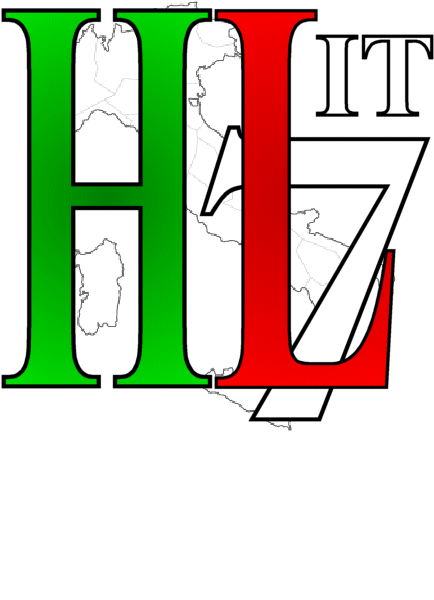 HL7 Italiawww.hl7italia.itImplementation GuideClinical Document Architecture (CDA) Rel. 2Lettera di Dimissione Ospedaliera(LDO)(IT Realm)StandardVersione 1.1BallotOttobre 2017Questo documentoPartecipanti alla redazione:REGISTRO DELLE MODIFICHESommario1	INTRODUZIONE	11.1	Scopo del Documento	11.2	Contesto di Riferimento	11.3	A chi è indirizzato il documento	11.4	Contributi	11.5	Riferimenti	21.6	Uso dei template	31.7	Convenzioni	31.7.1	Requisiti di Conformità	31.7.2	Notazioni specifiche	31.7.3	Convenzioni utilizzate	31.7.4	Esempi xml	41.7.5	OID di test	51.8	Propedeuticità	51.9	CDA Conformance	51.9.1	Responsabilità del “Recipient”	51.9.2	Responsabilità dell’“Originator”	61.10	Rendering delle informazioni contenute nel documento CDA	71.11	Attestazione di conformità	71.12	Acronimi e definizioni	82	Header CDA del documento di LDO	102.1	Root del documento: <ClinicalDocument>	102.2	Dominio: <realmCode>	102.3	Identificativo CDA2: <typeId>	102.4	Identificativo del template HL7: <templateId>	112.5	Identificativo del documento: <id>	122.6	Codice del documento: <code>	132.7	Data di creazione del documento: <effectiveTime>	142.8	Riservatezza del documento: <confidentialityCode>	142.9	Lingua e dominio: <languageCode>	152.10	Versione del documento: <setId> e <versionNumber>	162.11	Paziente della lettera: <recordTarget>	182.11.1	Paziente soggetto del ricovero: <patientRole>	192.11.2	<patient>	232.12	Autore della lettera: <author>	252.13	Trascrittore della lettera: <dataEnterer>	272.14	Conservazione della lettera: <custodian>	292.14.1	Organismo Custode	292.15	Destinatari di una copia del documento: <informationRecipient>	302.16	Firmatario del documento: <legalAuthenticator>	312.17	Soggetti partecipanti: <participant>	332.18	Ricetta di ricovero: <inFulfillmentOf>	342.19	Versionamento del documento: <relatedDocument>	352.20	Ricovero di riferimento: <componentOf>	352.20.1	Identificativo del ricovero	362.20.2	Date di inizio e fine ricovero: < effectiveTime >	362.20.3	Unità operativa ed ospedale di dimissione: <healthCareFacility>	373	Body CDA del documento di LDO	413.1	Sezione Motivo del ricovero	443.1.1	Identificativo della tipologia della sezione: <code>	443.1.2	Titolo della sezione: <title>	453.1.3	Blocco narrativo: <text>	453.1.4	Dettaglio di sezione: <entry>	453.2	Sezione Inquadramento clinico iniziale	483.2.1	Identificativo della tipologia della sezione: <code>	483.2.2	Titolo della sezione: <title>	483.2.3	Blocco narrativo: <text>	493.2.4	Sezione Anamnesi: <section>	493.2.5	Sezione Esame Obiettivo: <section>	513.2.6	Sezione Terapia Farmacologica all’Ingresso	523.3	Sezione Decorso Ospedaliero	543.3.1	Identificativo della tipologia della sezione: <code>	543.3.2	Titolo della sezione: <title>	543.3.3	Blocco narrativo: <text>	543.4	Sezione riscontri ed accertamenti significativi	563.4.1	Identificativo della tipologia della sezione: <code>	563.4.2	Titolo della sezione: <title>	563.4.3	Blocco narrativo: <text>	573.5	Sezione Procedure eseguite durante il ricovero	583.5.1	Identificativo della tipologia della sezione: <code>	583.5.2	Titolo della sezione: <title>	583.5.3	Blocco narrativo: <text>	593.6	Sezione Allergie	603.6.1	Identificativo della tipologia della sezione: <code>	603.6.2	Titolo della sezione: <title>	603.6.3	Blocco narrativo: <text>	613.7	Sezione Terapia farmacologica effettuata durante il ricovero	623.7.1	Identificativo della tipologia della sezione: <code>	623.7.2	Titolo della sezione: <title>	623.7.3	Blocco narrativo: <text>	633.7.4	Dettaglio di sezione: <entry>	633.8	Sezione Condizioni del paziente e diagnosi alla dimissione	653.8.1	Identificativo della tipologia della sezione: <code>	653.8.2	Titolo della sezione: <title>	653.8.3	Blocco narrativo: <text>	663.8.4	Dettaglio di sezione: <entry>	663.9	Sezione Terapia farmacologica alla dimissione	693.9.1	Identificativo della tipologia della sezione: <code>	693.9.2	Titolo della sezione: <title>	693.9.3	Blocco narrativo: <text>	693.9.4	Dettaglio di sezione: <entry>	703.10	Sezione Istruzioni di follow-up	713.10.1	Identificativo della tipologia della sezione: <code>	713.10.2	Titolo della sezione: <title>	723.10.3	Blocco narrativo: <text>	724	Appendice A: Blocco Narrativo	734.1	Paragrafo	734.2	A capo	734.3	Liste di voci	734.4	Testo formattato	74INTRODUZIONEScopo del DocumentoL’obiettivo del presente documento è quello di definire, secondo lo standard HL7 CDA Rel 2.0, una guida all’implementazione per il CDA della Lettera di dimissione Ospedaliera valida nel contesto Italiano. Contesto di RiferimentoIl documento in oggetto è la localizzazione Italiana delle specifiche per l’implementazione del documento clinico –Lettera di Dimissione Ospedaliera secondo lo standard HL7 v.3 – CDA Rel. 2.  Tale documento intende fornire un supporto alla creazione di un Header e di un Body CDA strutturato per la tipologia di documento clinico in oggetto al fine di facilitare lo scambio di informazioni fra i vari attori che concorrono ai percorsi di cura dei pazienti.La lettera di dimissione è un documento che viene rilasciato al paziente al termine di una fase di ricovero ospedaliero e contiene le indicazioni per gli eventuali controlli o terapie da effettuare. Questo documento contiene le principali informazioni inerenti al passaggio di cura dal contesto ospedaliero a quello territoriale. Le informazioni contenute nel documento sono destinate al medico che seguirà il paziente successivamente. Una copia della lettera viene inviata anche al medico di famiglia, al prescrittore del trattamento o a eventuali altri istituti di cura interessati nel percorso diagnostico-terapeutico.La responsabilità della corretta compilazione della lettera di dimissione compete al medico responsabile della dimissione e la LDO DEVE riportare l’identificazione di detto medico e la sua firma. A chi è indirizzato il documentoIl presente documento è il punto di riferimento per le fasi di progettazione e di sviluppo di un sistema che si basa sullo standard HL7 CDA R2.I destinatari del documento sono gli analisti e gli sviluppatori con pieno possesso della terminologia e metodologia dello standard HL7 V3 ed in particolare del contenuto della specifica internazionale “HL7 Clinical Document Architecture, Release 2.0” (vedi Rif. 8). ContributiAl fine di accelerare il processo di predisposizione delle piattaforme FSE regionali, nel dicembre 2013 è stato istituito un Tavolo Tecnico, coordinato dall’AgID e dal Ministero della salute, nel quale sono stati coinvolti attivamente i rappresentanti delle regioni, del Ministero dell’economia e delle finanze, il CNR e il CISIS, per analizzare gli aspetti tecnici, normativi e procedurali e disegnare gli scenari di riferimento nella progettazione dell’intervento.Al fine di avviare l’interoperabilità dei Fascicoli Sanitari Elettronici, il Tavolo Tecnico ha dato mandato ad alcune regioni di coordinare 9 gruppi di lavoro per la definizione dei contenuti informativi e delle specifiche CDA2 dei documenti ritenuti strategici all’interoperabilità dei Fascicoli Sanitari Elettronici tra le regioni.Il documento Lettera di Dimissione Ospedaliera rientra tra i documenti clinici oggetto del lavoro del Gruppo 2.Il Gruppo ha avviato le attività partendo dalle specifiche HL7 Italia del 2015, revisionandone il contenuto per adeguarlo al dataset individuato.La presente versione del documento tra origine dal documento “HL7 Italia Implementation Guide per CDA R2 – Lettera di Dimissione Ospedaliera” ver 1.0, la quale è stata opportunamente emendata allo scopo di soddisfare i requisiti individuati nel deliverable del Gruppo 2 relativo al contenuto informativo della LDO.Partecipanti alla redazione della versione originale:RiferimentiHL7 Clinical Document Architecture, Release 2- 4/21/2005.HL7 Version 3 Publishing Facilitator's Guide.HL7 OID, http://www.hl7.org/oid/index.cfm.HL7 Version 3 Standard: XML Implementation Technology Specification - Data Types, R1 4/8/2004.Identificazione OID HL7 Italia, Versione 2.0, 26/05/2009.Dominio AMPRPA Person Topic: Specifica di Localizzazione Italiana V 1.0.Dominio AMPRPA Patient Topic: Specifica di Localizzazione Italiana V 1.0.Linee Guida per la Localizzazione HL7 Header CDA Rel. 2 (IT Realm) V. 2.0. Uso dei templateI template definiscono modelli a livello di documento, section, clinical statement ed entry, che specificano ulteriori vincoli al modello standard del CDA.I template sono identificati da un templateId con OID valido, che indica che il documento, section, clinical statement o entry identificato, non solo è conforme ai requisiti  del CDA, ma è anche alle specifiche identificate dal template stesso.La raccolta di singoli vincoli, e l’assegnazione di un identificativo unico al template, fornisce un meccanismo semplice  per asserire la conformità con i suddetti vincoli.Questo è un “open” template, che significa che in aggiunta agli elementi (sezioni, entry,.) opzionali o richiesti definiti da questo template, un implementatore, od una organizzazione (e.g. regione) che vuole ulteriormente profilare questo template, può aggiungere nuovi elementi in base alle proprie necessità, in conformità con le specifiche definite dallo Standard HL7 CDA R2.ConvenzioniNel presente documento sono adottate le convenzioni descritte nei paragrafi seguenti. Requisiti di ConformitàI requisiti di conformità presenti in questa guida sono espressi come segue.CONF-LDO-NNN:	Requisito di conformità numero NNNI vincoli LDO su CDA sono espressi in un formalismo “technology-neutral” che definisce I requisiti di conformance per le istanze LDO. Ci sono molti modi per aiutare la verifica che un’istanza soddisfi questi requisiti di conformance: quali per esempio la validazione tramite schematron. Notazioni specificheNel documento vengono utilizzate le seguenti notazioni specifiche:i valori costanti assunti dagli attributi sono indicati in font grassetto corsivo; le classi, gli elementi e le componenti degli elementi del modello CDA sono indicati con font corsivo.Convenzioni utilizzateNella definizione dei requisiti, delle specifiche e delle regole descritte nei documenti sono utilizzate le parole chiave DEVE, NON DEVE, OBBLIGATORIO, VIETATO, DOVREBBE, CONSIGLIATO, NON DOVREBBE, SCONSIGLIATO, PUÒ, OPZIONALE che devono essere interpretate in conformità con RFC2119. In particolare:DEVE, OBBLIGATORIO, NECESSARIO (MUST, REQUIRED, SHALL) significano che la definizione è un requisito assoluto, la specifica deve essere implementata, la consegna è inderogabile.NON DEVE, VIETATO (MUST NOT, SHALL NOT) significano che c’è proibizione assoluta di implementazione di un determinato elemento di specifica.DOVREBBE, CONSIGLIATO (SHOULD, RECOMMENDED) significano che in particolari circostanze possono esistere validi motivi per ignorare un requisito, non implementare una specifica, derogare alla consegna, ma che occorre esaminare e valutare con attenzione le implicazioni correlate alla scelta.NON DOVREBBE, SCONSIGLIATO (SHOULD NOT, NOT RECOMMENDED) significano che in particolari circostanze possono esistere validi motivi per cui un elemento di specifica è accettabile o persino utile, ma, prima di implementarlo, le implicazioni correlate dovrebbero essere esaminate e valutate con attenzione.PUÒ, OPZIONALE (MAY, OPTIONAL) significano che un elemento della specifica è a implementazione facoltativa.Le parole chiave nel testo sono segnalate in maiuscolo e neretto (es. ”DEVE”).Per ciò che concerne i vincoli sui vocabolari il formalismo adottato è basato sulle ultime raccomandazioni del HL7 Vocabulary Committee. I vincoli sui Value set possono essere “STATIC,” che significa che sono vincolati ad una specifica versione del value set, o “DYNAMIC,” che significa che sono vincolati alla più recente versione del value set. Si usa un formalismo semplificato quando il binding è riferito ad un singolo codice.Qualora non sia stato specificato altrimenti nell’asserzione di conformità, o non previsto dal modello del CDA , si assume che gli elementi/attributi possano essere sempre valorizzati con i nullFlavor. In pratica la specifica di un particolare binding con un value set in una asserzione di conformità (e.g l’elemento  .. DEVE essere derivato dal Value Set …), non preclude l’uso del nullFlavor per quel particolare elemento, se non altrimenti specificato.Esempi xmlGli esempi xml saranno riportati nel documento in calibri font 11. In alcuni casi alcune porzioni degli xml di esempio potranno essere omesse per semplicità, in tal caso si utilizzerà la notazione seguente:<ClinicalDocument xmlns="urn:hl7-org:v3">…</ClinicalDocument>In accordo, nel testo, elementi di strutture XML sono formattati nello stesso stile (ad es.: <typeId>) usato per il testo nella box per le strutture XML.Per quanto riguarda la descrizione del valore degli attributi degli elementi, è utilizzata la notazione [..] o la notazione [MNEMONIC], per indicare valori o parti di valori che sono variabili dipendenti dal contesto di utilizzo o generazione, ad esempio i riferimenti ad un anagrafe regionale [ANAG.REG.OPT] dipende dalla regione in cui il CDA viene generato, oppure riferimenti ad istanze del documento che contengono il codice fiscale di un medico o di un paziente [CF.MEDICO] o [CF.PAZIENTE].Ad esempio, di seguito [ANAG.REG.OPT] è utilizzato per indicare una porzione del codice OID assegnato ad una regione e che identifica l'anagrafica regionale degli operatori a cui il codice riportato nell'attributo extension si riferisce:<id root="2.16.840.1.113883.2.9.[ANAG.REG.OPT]"
    extension="[CODICE REGIONALE]"/>OID di testSi osserva che tutti gli OID relativi al “ramo” “99” sono OID non permanenti usati solo a titolo esemplificativo per test e/o debugging, non devono pertanto essere utilizzati nella produzione di istanze di documenti CDA.PropedeuticitàPer la lettura di questa guida si assume che il lettore abbia conoscenza dello standard HL7 V3, in particolare del CDA Release 2, ed accesso alle relative specifiche.CDA ConformanceNel presente paragrafo viene riportato un estratto della specifica CDA R2 relativo alle conformance riguardanti in particolare le responsabilità degli Application Role “Originator” e “Recipient” per quanto concerne il rendering.La verifica di conformità allo standard CDA R2 di un’istanza xml che rappresenta un documento clinico, viene validata attraverso lo schema xsd messo a disposizione dallo standard (CDA.xsd) . La validazione attraverso lo schema tuttavia, non fornisce alcun tipo di informazione sul modo in cui i dati contenuti nel documento CDA vengono visualizzati (rendering). Di fatto la specifica CDA R2 non prevede limitazione specifiche riguardanti il rendering del documento, bensì definisce delle responsabilità agli attori (Application Role) che si scambiano un documento CDA. Riportiamo di seguito quanto citato dalla specifica relativamente alle responsabilità degli attori così definiti (vedi CDA Conformance paragrafo 1.3 in “HL7 Clinical Document Architecture, Release 2- 4/21/2005”):•	“Recipient”. Application Role che riceve documenti in formato CDA R2 da un sistema che li genera e che ne garantisce la conformità;•	“Originator”. Application Role che crea i documenti CDA R2 sia attraverso una trasformazione da formati diversi che direttamente come output da un’applicazione o da un sistema nativo. Si osserva che è comunque possibile per gli applicativi che si scambiano documenti CDA estendere le responsabilità degli Application Role a livello locale.Responsabilità del “Recipient”Header CDA: un “Recipient” di documenti CDA deve essere in grado di effettuare il parsing e l’interpretazione di tutto il contenuto informativo dell’Header CDA. Per quanto concerne il rendering dell’Header del documento CDA, le applicazioni potrebbero scegliere di visualizzare dei dati anagrafici oppure altri dati contenuti nel CDA Header ed è per questo motivo che l’implementazione del rendering del documento CDA Header è a discrezione del “Recipient”. Il rendering del documento CDA Header può dipendere anche dagli obiettivi di business dei singoli applicativi (es. organizzazione di un fascicolo sanitario elettronico, costruzione di un repository di dati clinici anonimi etc). Si osserva che, laddove l’applicazione che origina i documenti CDA, vuole suggerire un particolare rendering, allora essa includerà assieme al documento scambiato, uno o più xml style sheet. Comunque l’uso di questi style sheet è a discrezione del “Recipient”. Body CDA Livello 2: un “Recipient” di documenti CDA deve essere in grado di effettuare il parsing e l’interpretazione del Body CDA per garantire il rendering delle informazioni contenute nel Body a partire dall’applicazione di queste regole:Se il CDA Body è di tipo strutturato, allora deve essere effettuato il rendering dell’etichetta della section che, per convenzione, viene inserita nell’elemento Section.title. L’assenza del Section.title implica che la section non è etichettata Se il CDA Body è di tipo strutturato, allora deve essere effettuato il rendering del contenuto dell’elemento Section.text secondo le regole definite dallo schema (NarrativeBlock.xsd) che definiscono  Block (es. interpretazione degli elementi che vengono utilizzati all’interno della Section.text per la formattazione del testo come ad esempio <br>, <table>, <list>, etc. e per i riferimenti alla parte Machine Readable del Body come per esempio <renderMultiMedia>, etc.). Body CDA Livello 3 (CDA Entry): ad un “Recipient” di documenti CDA non è richiesto di effettuare il parsing e l’interpretazione completa delle Entry contenute nel Body CDA. Si osserva che è possibile per gli applicativi che si scambiano documenti CDA, estendere le responsabilità degli Application Role a livello locale, in modo tale da interpretare alcune particolari Entry.Responsabilità dell’“Originator” Correttezza della struttura del CDA Narrative Block: un “Originator” di documenti CDA deve assicurare che quella particolare porzione del Body del documento CDA afferente al Narrative Block, venga strutturata in modo tale che il “Recipient“ sia in grado di effettuare il rendering del documento in aderenza alle proprie responsabilità (vedi “Recipient”). Questo si traduce nelle seguenti regole: Se il CDA Body è di tipo strutturato, l’etichetta della section deve, per convenzione, essere gestita nell’elemento Section.title. L’assenza del Section.title implica che la section non è etichettata Se il CDA Body è di tipo strutturato, la parte narrative della section deve essere gestita nell’elemento Section.text, anche se alcune informazioni sono riportate nelle Entry del CDA. I riferimenti multimediali all’interno del Narrative Block devono essere corrisposti dalle Entry di tipo ObservationMedia e/o di tipo  RegionOfInterest. Se il CDA Body è di tipo strutturato, il contenuto dell’elemento Section.text deve essere generato a partire dalle regole definite per la generazione della Section Narrative Block (NarrativeBlock.xsd – vedi paragrafo 4.3.5 in “HL7 Clinical Document Architecture, Release 2- 4/21/2005”)Codifica del Narrative Block in CDA entry: Ad un “Originator” di documenti CDA non è richiesto di codificare tutto il contenuto informativo del Narrative Block in CDA Entry all’interno del CDA Body.Rendering delle informazioni contenute nel documento CDAPer quanto concerne le modalità di generazione del rendering del CDA della Lettera di Dimissione Ospedaliera, questa guida suggerisce di prendere come riferimento le responsabilità degli Application Role definite in 1.9 - CDA Conformance.Attestazione di conformitàLa conformità di un documento CDA alle specifiche ed ai vincoli definiti in questa guida per gli elementi dell’Header e del Body, è attestata dal produttore della Lettera di Dimissione Ospedaliera utilizzando il meccanismo previsto da HL7 che associa ad un template/Implementation Guide un identificativo unico, pubblicamente riconosciuto.Tale Identificativo per questa guida è: 2.16.840.1.113883.2.9.10.1.5L’indicazione di conformità rispetto ad un template implica non solo l’aderenza alle specifiche della guida ma anche a quelle del CDA.Per attestare l’aderenza di un documento CDA alle specifiche di questa guida, si dovrà utilizzare l’elemento templateId come segue: <ClinicalDocument xmlns="urn:hl7-org:v3">	<typeId extension="POCD_HD000040" root="2.16.840.1.113883.1.3"/>	<templateId root="2.16.840.1.113883.2.9.10.1.5"/>	…</ClinicalDocument>L’attestazione di conformità può essere fatta non solo a livello di intero documento, ma anche a livello di “modulo” (sezione, clinical stetements, entry) all’interno del documento stesso. Anche in questo caso l’attestazione avviene tramite riferimento ad un identificativo che indica l’aderenza del modulo ad uno specifico pattern (i.e un insieme di vincoli e specifiche per il suddetto modulo).Per attestare l’aderenza di un “modulo” alle specifiche di questa guida, si dovrà utilizzare l’elemento templateId come segue: <section>	<templateId root="2.16.840.1.113883.2.9.10.2.99.99"/>	…	<observation classCode="OBS" moodCode="EVN">	<templateId root="2.16.840.1.113883.2.9.10.2.99.99.99"/>	…	</observation></section> Acronimi e definizioniTabella 1: Acronimi e definizioniHeader CDA del documento di LDONell’header del CDA sono riportate le informazioni gestionali del documento, quali: la data ed ora di emissione, il paziente a cui si riferisce, il medico autore, la corsia di dimissione, ecc.Root del documento: <ClinicalDocument>Elemento root per la struttura XML che rappresenta il documento CDA. Ogni documento CDA DEVE iniziare con questo elemento, che comprende gli attributi speciali xsi:schemaLocation, xmlns e xmlsn:xsi, i quali specificano il riferimento ad un namespace esterno, come esemplificato nel codice XML seguente:<ClinicalDocument xsi:schemaLocation="urn:hl7-org:v3 CDA.xsd"
                  xmlns="urn:hl7-org:v3"
                  xmlns:xsi="http://www.w3.org/2001/XMLSchema-instance">Dominio: <realmCode>Elemento OBBLIGATORIO che indica il dominio di appartenenza del documento.Più precisamente, indica l'esistenza di una serie di restrizioni applicate per il dominio ITALIANO allo standard HL7–CDA Rel. 2.0.codice XML corrispondente: <realmCode code="IT"/>Il documento DEVE contenere un elemento realmCode con valore dell'attributo code uguale a "IT".Identificativo CDA2: <typeId>È un elemento OBBLIGATORIO che indica che il documento è strutturato secondo le specifiche HL7-CDA Rel 2.0.L'elemento <typeId> rappresenta un identificatore univoco (di tipo HL7 Instance Identifier) ed è composto dagli attributi seguenti.codice XML corrispondente: <typeId root="2.16.840.1.113883.1.3" extension="POCD_HD000040"/>La componente root dell’elemento ClinicalDocument/typeId DEVE assumere il valore costante 2.16.840.1.113883.1.3.La componente extension dell’elemento ClinicalDocument/typeId DEVE assumere il valore costante POCD_HD000040Identificativo del template HL7: <templateId>Elemento OBBLIGATORIO che indica il template di riferimento per il documento CDA.L'elemento <templateId> (di tipo HL7 Instance Identifier) è composto da un attributo root che riporta un codice OID, un attributo extension che riporta un codice specifico.I template possono essere utilizzati per individuare, in relazione alla tipologia di documento espresso dall'elemento <code>, vedi più avanti paragrafo 2.6, un insieme di restrizioni/linee guida da applicare all'intero documento o ad una specifica sezione dello stesso. Nel caso specifico, dal momento che l'elemento <code> indica il codice relativo al documento di "Lettera di Dimissione Ospedaliera", l'elemento <templateId> identificherà la specifica versione del template che dovrebbe essere utilizzata dal document consumer per la validazione del documento corrente.L'elemento <templateId> può, in questo contesto, permettere la progressiva evoluzione dei modelli di documento CDA utilizzati. L'elemento <templateId> rappresenta un identificatore univoco ed è composto dagli attributi seguenti.Esempio di utilizzo: <templateId root="2.16.840.1.113883.2.9.10.2.10.1.5" extension=”201710” />
<templateId root="2.16.840.1.113883.2.9.10.2.10.99"
            extension="Versione template regionale"/>Cambiando la versione del template viene modificata la cifra dell'attributo extension e non dell'attributo root.L'attributo extension è rappresentativo della specifica versione del template di riferimento.Il documento DEVE contenere almeno un elemento templateId con valore dell'attributo root  valorizzato con "2.16.840.1.113883.2.9.10.1.5".Il documento PUO’contenere almeno un elemento templateId con valore dell'attributo extension valorizzato con "201710".Identificativo del documento: <id> Elemento OBBLIGATORIO che identifica univocamente l'istanza di ogni documento CDA.L'elemento <id> è un valore del tipo HL7 "Instance Identifier" ed è composto in generale da un attributo root che riporta un codice OID, un attributo extension che riporta un codice specifico ed un attributo con il nome dell'organizzazione che è responsabile della identificazione posta nel campo extension.Ogni singola istanza di documento CDA (Singola lettera di dimissione) DEVE essere dotata di un IDENTIFICATIVO UNIVERSALMENTE UNIVOCO, che andrà specificato nell'elemento <id> del documento. L’assegnazione ad ogni entità generatrice di documenti di un nodo OID, a cui riferirsi per generare sequenze univoche di identificatori, garantisce l’unicità dei documenti. L'elemento <id> è composto dagli attributi seguenti:Esempio di utilizzo: <id root="2.16.840.1.113883.2.9.2.90907"
    extension="HMS.LDO.20140228.123456"
    assigningAuthorityName="FTGM Sistema HMS"/>Il documento DEVE contenere uno e non più di un elemento ClinicalDocument/id.L'elemento ClinicalDocument/id DEVE riportare l'attributo root valorizzato con un identificativo – riconosciuto pubblicamente – che DEVE garantire l'univocità dell'istanza dell'identificativo a livello globale, l'attributo extension che contiene l'identificativo dell'id all'interno del dominio di identificazione.L'elemento ClinicalDocument/id DOVREBBE riportare l'attributo assigningAuthorityName valorizzato con il nome descrittivo assegnato alla struttura responsabile del dominio di identificazione del documento .Codice del documento: <code>Elemento OBBLIGATORIO che indica la tipologia di documento.L'elemento <code> riporta un codice che identifica la tipologia di documento a cui il CDA si riferisce (prescrizione, tipologia referto, lettera di dimissione, patient summary).Il valore DEVE fare riferimento al sistema di codifica LOINC o, in assenza di codici specifici, ad un'ulteriore codifica condivisa.Nel seguito si farà esplicito riferimento al sistema di codifica LOINC. In particolare, si dovrà utilizzare il codice LOINC "34105-7" - Discharge Summarization Note, Setting=HOSPITAL - per identificare il documento clinico strutturato Lettera di Dimissione Ospedaliera (LDO).Esempio di utilizzo: <code code="34105-7"
	codeSystem="2.16.840.1.113883.6.1"
	codeSystemName="LOINC"
	codeSystemVersion="2.19"
	displayName="Lettera di dimissione ospedaliera"/>Il documento DEVE contenere uno ed un solo elemento ClinicalDocument/code.L'elemento ClinicalDocument/code DEVE riportare l'attributo code valorizzato con "34105-7" L'elemento ClinicalDocument/code DEVE riportare l'attributo codeSystem valorizzato con "2.16.840.1.113883.6.1".L'elemento ClinicalDocument/code DEVE riportare l'attributo codeSystemName valorizzato con "LOINC".L'elemento ClinicalDocument/code DOVREBBE riportare l'attributo codeSystemVersion valorizzato con la verisone di LOINC usata.L'elemento ClinicalDocument/code DEVE riportare l'attributo displayName valorizzato rispettivamente con "Lettera di dimissione ospedaliera".Data di creazione del documento: <effectiveTime>Elemento OBBLIGATORIO che indica la data di creazione del documento CDA. L'elemento <effectiveTime> rappresenta un codice temporale, che deve essere valorizzato attraverso un tipo Time Stamp (TS), come presentato di seguito. Tale valore deve essere quello del client utilizzato dal document source, opportunamente certificato. Nel caso del lettera di dimissione ospedaliera, l'elemento deve essere valorizzato tramite un tipo Time Stamp (TS) come presentato di seguito:Esempio di utilizzo:<effectiveTime value="20050729183023+0100"/>Il documento DEVE contenere uno ed un solo elemento ClinicalDocument/effectiveTime.L'elemento ClinicalDocument/effectiveTime DEVE riportare l'attributo value valorizzato nel formato [YYYYMMDDHHMMSS+|-ZZZZ] ed una lunghezza uguale a  19.Riservatezza del documento: <confidentialityCode>Elemento OBBLIGATORIO che specifica il livello di riservatezza del documento.L'elemento <confidentialityCode> riporta un codice che identifica il livello di confidenzialità del documento CDA secondo la codifica di "Confidentiality" di HL7 definito dal seguente vocabolario:Nel caso della lettera di dimissione, l'elemento deve essere valorizzato nel modo seguente:Esempio di utilizzo: <confidentialityCode code="N"
                     codeSystem="2.16.840.1.113883.5.25"
                     codeSystemName="Confidentiality"/>Il documento DEVE contenere uno ed un solo elemento  ClinicalDocument/confidentialityCode.L'elemento ClinicalDocument/confidentialityCode DEVE riportare l'attributo code valorizzato con uno dei valori "N" or "R" or "V", l'attributo codeSystem valorizzato con "2.16.840.1.113883.5.25", l'attributo codeSystemName valorizzato con "Confidentiality".Lingua e dominio: <languageCode>Elemento OBBLIGATORIO che indica la lingua in cui è redatto il documento.L'elemento <languageCode> rappresenta un codice conforme alle specifiche dell'IETF (Internet Engineering Task Force) RFC 3066 (OID:2.16.840.1.113883.6.121).Nel caso di lettera di dimissione ospedaliera, l'elemento DEVE essere così valorizzato:Composizione di <languageCode>:Esempio di utilizzo: <languageCode code="it-IT"/>Il documento DEVE contenere uno e non più di un elemento ClinicalDocument/languageCode.L'elemento ClinicalDocument/languageCode DEVE riportare l'attributo code valorizzato con "it-IT".Versione del documento: <setId> e <versionNumber>Elementi OBBLIGATORI che consentono di gestire le revisioni del documento, od eventuali addendum integrativi. Nel caso di sostituzione del documento, l'elemento <setId> ha un valore costante tra le diverse versioni del medesimo documento, mentre l'elemento <versionNumber> cambia al variare della revisione.Tutte le nuove versioni del documento devono avere un <id> univoco e diverso da quello delle versioni precedenti ed un <setId> uguale a quello definito nel primo documento pubblicato.Il nuovo documento può comprendere un elemento <relatedDocument> che punta al documento sostituito.Anche l'elemento <setId>, come l'elemento <id>, deve essere globalmente unico. E' CONSIGLIATO, pertanto, valorizzare, alla prima creazione del documento, i campi <setId> e <id> allo stesso modo, modificando successivamente nelle diverse revisioni solo l'elemento <id> con un nuovo IUD e lasciando costante il valore dell'elemento <setId>.Nel caso di addendum integrativo al documento, questo deve avere un <id> univoco e diverso da quello dei documenti precedenti associati, l’elemento <setId> assume un nuovo valore rispetto al documento iniziale, mentre l'elemento <versionNumber> riparte per ciascun addendum.Il nuovo documento addendum può comprendere un elemento <relatedDocument> che punta al documento iniziale.L'elemento <setId> è composto dagli attributi seguenti:<versionNumber> è composto dagli attributi seguenti:Esempio di utilizzo:<setId root="2.16.840.1.113883.2.9.2.99.4.4"       extension="204.1234.20070327120000.DW322"        assigningAuthorityName="[NOME STRUTTURA]"/><versionNumber value="1"/>Il documento DEVE contenere uno ed un solo elemento ClinicalDocument/setId.L'elemento ClinicalDocument/setId DEVE riportare l'attributo root valorizzato con un OID assegnato alla struttura di riferimento del documento (ad es. struttura di ricovero o ASL/AO/Regione), l'attributo extension valorizzato con un identificativo unico all'interno del dominio di identificazione.L'elemento ClinicalDocument/setId DOVREBBE riportare l'attributo assigningAuthorityName valorizzato con il nome descrittivo assegnato alla struttura di riferimento del documento a cui l'OID della root fa riferimento.Se l'elemento ClinicalDocument/relatedDocument manca, l'elemento ClinicalDocument/setId DEVE riportare l'attributo root valorizzato come ClinicalDocument/id[@root], l'attributo extension valorizzato come ClinicalDocument/id[@extension], l'attributo assigningAuthorityName valorizzato come ClinicalDocument/id[@assigningAuthorityName].Il documento DEVE contenere uno ed un solo elemento ClinicalDocument/versionNumber valorizzato con un intero positivo a partire dal numero 1. La progressione delle versioni incrementerà il numero di versione di 1 (sequenza delle versioni densa).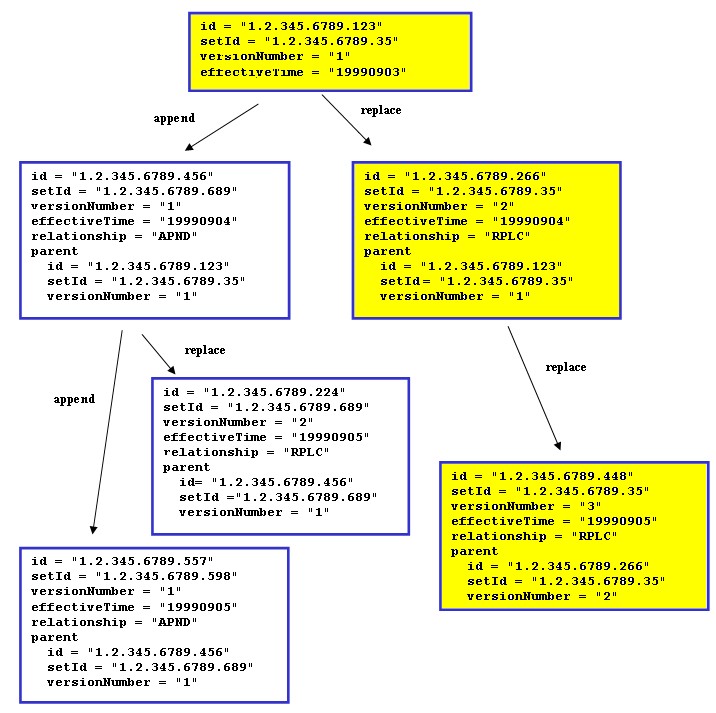 Figura 1 – Schema di Versionamento del documento usando le funzioni Replace e Append Paziente della lettera: <recordTarget> Elemento OBBLIGATORIO che identifica il soggetto della prestazione, ovvero il paziente soggetto del ricovero.<recordTarget> è un elemento composto da un ruolo <patienRole> svolto da un'entità identificata dall'elemento <patient>.Per la lettera di dimissione ospedaliera l'elemento deve pertanto essere strutturato come mostrato di seguito.<recordTarget>	<patientRole>
		<patient>...</patient>
	</patientRole></recordtarget>Il documento DEVE contenere uno ed un solo elemento ClinicalDocument/recordTargetPaziente soggetto del ricovero: <patientRole> L'elemento <patientRole> deve prevedere al suo interno almeno un elemento di tipo <id>, destinato ad accogliere la chiave identificativa del paziente, secondo gli schemi assegnati da ogni singola organizzazione, ed eventualmente ulteriori elementi di tipo <id>, destinati ad accogliere le informazioni relative al codice fiscale ed altri identificativi (regionali, europei, termporanei, ecc).ClinicalDocument/recordTarget DEVE contenere uno ed un solo elemento patientRole.Diverse sono le casistiche possibili e le relative eccezioni, che dipendono dalla tipologia di soggetto in esame; tali casistiche possono essere così sintetizzate:Soggetti assicurati da istituzioni estere;Europei Non Iscritti (ENI) al SSN;Stranieri Temporaneamente Presenti (STP);Cittadino italiano o straniero residente (iscritto SSN).Soggetti assicurati da istituzioni estere<patientRole> DEVE riportare due elementi di tipo <id> contenenti:Il numero di identificazione personale ed il numero di identificazione della Tessera Sanitaria.Il codice dell'istituzione competente e del paese.Opzionalmente, <patientRole> PUO' riportare un ulteriore elemento di tipo <id> atto a identificare il paziente mediante un codice anagrafico regionale.Primo <id>:Numero della tessera TEAM (Tessera Europea di Assicurazione Malattia) per i soggetti assicurati da istituzioni estere.Secondo <id>:Numero di Identificazione Personale TEAM per i soggetti assicurati da istituzioni estere.Terzo <id>:Identificazione opzionale del paziente mediante un codice anagrafico regionaleEsempio di utilizzo:<id	root="2.16.840.1.113883.2.9.4.3.7"
	extension="NLD.096074309.80528070070000000001"
	assigningAuthorityName="AGIS-7007"/><id	root="2.16.840.1.113883.2.9.4.3.3"
	extension="NLD.4637465980125364"
	assigningAuthorityName="AGIS-7007"/><id	root="2.16.840.1.113883.2.9.90.4.1"
	extension="83741345"
	assigningAuthorityName="Regione Toscana"/>Stranieri Temporaneamente Presenti (STP)<patientRole> DEVE riportare un elemento di tipo <id> contenente il codice identificativo STP (OBBLIGATORIO).Opzionalmente, <patientRole> PUO' riportare un ulteriore elemento di tipo <id> atto a identificare il paziente mediante un codice anagrafico regionale.Composizione di Primo <id>:Composizione di Secondo <id>:Esempio di utilizzo:<id root="2.16.840.1.113883.2.9.2.170105.4.1"
    extension="STP1701051234567"
    assigningAuthorityName="ASL 5 Montalbano Jonico"/><id root="2.16.840.1.113883.2.9.2.90.4.1"
    extension="83741345"
    assigningAuthorityName="Regione Toscana"/>Cittadino Europeo non Iscritto al SSNI cittadini comunitari privi dei requisiti per l'iscrizione al SSN e non in possesso di TEAM o titolo equipollente accedono alle prestazioni sanitarie indifferibili ed urgenti. L'identificazione del paziente avviene attraverso un codice ENI (Europeo Non Iscritto) assegnato dalla ASL, della lunghezza di 16 caratteri e da trascriversi nell'attributo extension.<patientRole> DEVE riportare un elemento di tipo <id> contenente il codice identificativo ENI.Composizione di <id>:Esempio di utilizzo:<id root="2.16.840.1.113883.2.9.2.170105.4.1"
    extension="ENI5412369875149"
    assigningAuthorityName="ASL 5 Montalbano Jonico"/>Cittadino italiano o straniero residente (iscritto SSN)Due elementi di tipo <id> contenenti:Il codice fiscale del paziente (OBBLIGATORIO).Il codice assegnato dall'anagrafica regionale (FACOLTATIVO).codice fiscale del paziente <id>:codice dell'anagrafica regionale <id>:Esempio di utilizzo:<recordTarget>  <patientRole>     <id root="2.16.840.1.113883.2.9.2.4.3.2"
        extension="XYILNI99M22G999T" 
        assigningAuthorityName="Ministero Economia e Finanze"/>    <id root="2.16.840.1.113883.2.9.2.90.4.1"
        extension="83741345"
        assigningAuthorityName="Regione Toscana"/><patient>...</patient>  </patientRole></recordTarget><patient>L'elemento <patient> contiene i dettagli anagrafici relativi al paziente.Riporta alcuni sotto-elementi OBBLIGATORI con l'indicazione dei dati anagrafici, eventualmente indicati con NullFlavor, quali il nominativo del paziente, attraverso l'elemento <name> (ed i sotto-elementi <family> e <given>), il sesso, attraverso l'elemento <administrativeGenderCode>, e la data di nascita in <birthTime>. È inoltre FACOLTATIVO inserire il luogo di nascita nell'elemento <birthplace>.Esempio di utilizzo: <recordTarget>
        <patientRole>
            <id root="2.16.840.1.113883.2.9.2.90.4.1"
 			extension="SIS.12383741345"
 			assigningAuthorityName="Regione Toscana"/>
            <id root="2.16.840.1.113883.2.9.4.3.2"
 			extension="XYILNI99M22G999T"
			assigningAuthorityName="Ministero Economia e Finanze"/>
            <patient>
                <name>
                    <family>Guido</family>
                    <given>Rossi</given>
                </name>
                <administrativeGenderCode code="M"
 			codeSystem="2.16.840.1.113883.5.1"/>
                <birthTime value="20080329"/>
                <birthplace>
                    <place>
                        <addr>
                            <city>Cirie'</city>
                            <censusTract>001086</censusTract>
                        </addr>
                    </place>
                </birthplace>
            </patient>
        </patientRole>
 </recordTarget>Nel caso di documenti per i quali sia prevista la possibilità di anonimato, in ottemperanza a quanto previsto dall'art. 87 nella nuova disciplina sulla Privacy (D.Lgs. 30 giugno 2003 n. 196), gli elementi anagrafici <name> e <birthplace>, qualora presenti, vanno riportati sprovvisti di valori, ma devono ambedue essere valorizzati con l'attributo nullFlavor="MSK" per permetterne la comprensione al document consumer. Per ulteriori dettagli sui dati anagrafici fare riferimento alla specifica di HL7 Italia “Person Topic”. ClinicalDocument/recordTarget/patientRole DEVE contenere un elemento patient con valorizzato almeno un elemento <id>.ClinicalDocument/recordTarget/patientRole/patient DEVE contenere un elemento name.SE l'elemento ClinicalDocument/recordTarget/patientRole/patient/name non è valorizzato con nullFlavor, ALLORA gli elementi family e given DEVONO essere presenti.SE l'elemento ClinicalDocument/recordTarget/patientRole/patient/name ha un attributo nullFlavor, ALLORA gli elementi family e given NON DEVONO essere presenti.SE presente, l'elemento ClinicalDocument/recordTarget/patientRole/patient/birthPlace DEVE contenere un elemento place.L'elemento ClinicalDocument/recordTarget/patientRole/patient/birthPlace/place PUO' contenere un elemento addr.SE il paziente è nato in italia ED è presente l’elemento ClinicalDocument/recordTarget/patientRole/patient/birthplace (luogo di nascita) ALLORA tale elemento DEVE includere l’elemento censusTrac, per  il codice del comune di nascita, O l’elemento city, per  il codice del comune di nascita.SE il paziente è nato all’estero ED è presente l’elemento ClinicalDocument/recordTarget/patientRole/patient/birthplace (luogo di nascita) ALLORA tale elemento DEVE includere l’elemento country, codice nazione di nascita.L'elemento ClinicalDocument/recordTarget/patientRole/patient/birthplace/place/addr/censusTract, SE presente, DEVE riportare il codice ISTAT del comune valido nella data di nascita (rif. http://www.istat.it/strumenti/definizioni/).SE presente, l'elemento ClinicalDocument/recordTarget/patientRole/patient/birthplace/place/addr/country DEVE essere valorizzato con il codice della nazione di nascita, in base alla codifica per le nazioni ISO-3166-1 a 2 oppure 3 caratteri.l’elemento ClinicalDocument/recordTarget/patientRole/patient DEVE contenere un elemento administrativeGenderCode che riporta un attributo @code valorizzato con "M" or "F", “UN” e @codeSystem valorizzato a “2.16.840.1.113883.5.1”SE l’elemento ClinicalDocument/recordTarget/patientRole/patient/birthTime è presente ALLORA DEVE essere valorizzato con la data di nascita del paziente, valorizzata al minimo come YYYYMMDDL’elemento ClinicalDocument/recordTarget/patientRole  PUO' contenere l’elemento addr per riportare l’indirizzo di residenza del paziente.L’elemento ClinicalDocument/recordTarget/patientRole  PUO' contenere l’elemento telecom per riportare il recapito telefonico del paziente.Autore della lettera: <author>Elemento OBBLIGATORIO che identifica il soggetto che ha creato il documento. Esso può essere una persona. L'autore può essere identificato da uno o due elementi <id>. L'elemento <author> DEVE contenere un sotto-elemento <time>, con l'indicazione dell'ora di produzione del documento. La valorizzazione deve essere effettuata attraverso un tipo Time Stamp (TS).La sezione può OPZIONALMENTE contenere un elemento <assignedPerson>/<name> che riporti i dati relativi al nome del soggetto in esame all'interno delle sezioni opportune, così come sezioni dedicate alla memorizzazione di indirizzo, recapiti telefonici, ecc. (sezioni <addr>, <telecom>, ...).Composizione di <time>:Composizione di Primo <id>:Composizione di Secondo <id>:Esempio di utilizzo:<author>
        <time value="20000407130000+0100"/>
        <assignedAuthor>
            <id root="2.16.840.1.113883.2.9.4.3.2" 
                extension="PNCPLL99M22G999T"/>
            <id root="2.16.840.1.113883.2.9.2.90.4.2" extension="87245"/>	
            <assignedPerson>
                <name>
                    <given>Dr. Pinco</given>
                    <family>Palla</family>
                </name>
            </assignedPerson>
        </assignedAuthor>
    </author>Il documento DEVE contenere un elemento ClinicalDocument/author.ClinicalDocument/author DEVE contenere un elemento assignedAuthor.ClinicalDocument/author/assignedAuthor DEVE contenere almeno un elemento id.ClinicalDocument/author/assignedAuthor DEVE contenere un elemento id con valore dell'attributo root uguale a "2.16.840.1.113883.2.9.4.3.2".L'attributo extension dell'elemento ClinicalDocument/author/assignedAuthor/id DEVE essere valorizzato con un codice fiscale e DEVE essere composto da una stringa lunga 16 caratteri.ClinicalDocument/author/assignedAuthor PUO' contenere un elemento id  con valore dell'attributo root uguale a "2.16.840.1.113883.2.9.2." + [REGIONE] + ".4.2".L'attributo extension dell'elemento ClinicalDocument/author/assignedAuthor/id DEVE essere presente e valorizzato.ClinicalDocument/author/assignedAuthor DEVE contenere un elemento assignedPerson.ClinicalDocument/author/assignedAuthor/assignedPerson DEVE contenere un elemento name, che PUO’ essere valorizzato con un nullFlavor. Se tale elemento non è valorizzato con un nullFlavor allora DEVE contenere gli elementi given e family valorizzati con nome e cognome dell’autore.Trascrittore della lettera: <dataEnterer>Elemento OPZIONALE che identifica una persona coinvolta nel processo di elaborazione dati. Se i dati registrati della lettera di dimissione ospedaliera in formato elettronico vengono digitati da una persona diversa dell'autore è opportuno registrare questa informazione e occorre dunque indicare il trascrittore in questo campo.Il trascrittore potrebbe essere una persona della struttura opportunamente formata e autorizzata al trattamento informatico dei dati.Il trascrittore può essere identificato da uno o due elementi <id>. L'elemento <dataEnterer> DEVE contenere un sotto-elemento <time>, con l'indicazione dell'ora di produzione del documento. La valorizzazione deve essere effettuata attraverso un tipo Time Stamp (TS).La sezione può OPZIONALMENTE contenere un elemento <assignedPerson>/<name> per riportare i dati relativi al nome del soggetto in esame all'interno delle sezioni opportune, così come sezioni dedicate alla memorizzazione di indirizzo, recapiti telefonici, ecc. (sezioni <addr>, <telecom>, ...).Composizione di <time>:Composizione di Primo <id>:Composizione di Secondo <id>:Esempio di utilizzo:<dataEnterer>
        <time value="20140329173500+0100"/>
        <assignedEntity>
        <id root="2.16.840.1.113883.2.9.4.3.2"
 		extension="PNCPLL75B61Z100Z"/>
        <id root="2.16.840.1.113883.2.9.2.90.4.2" extension="87245"/>
        <assignedPerson>
            <name>
                <given>Pinca</given>
                <family>Palla</family>
                <suffix>Segretaria</suffix>
            </name>
        </assignedPerson>	
        </assignedEntity>
    </dataEnterer>Il documento PUO' contenere un elemento ClinicalDocument/dataEnterer.ClinicalDocument/dataEnterer DEVE contenere un elemento assignedEntity.ClinicalDocument/dataEnterer /assignedEntity DEVE contenere almeno uno elemento id.ClinicalDocument/dataEnterer /assignedEntity DEVE contenere un elemento id con valore dell'attributo root uguale a "2.16.840.1.113883.2.9.4.3.2".L'attributo extension dell'elemento ClinicalDocument/dataEnterer /assignedEntity /id DEVE essere valorizzato con un codice fiscale e DEVE essere composto da una stringa lunga 16 caratteri.ClinicalDocument/dataEnterer /assignedEntity PUO' contenere un elemento id con valore dell'attributo root uguale a "2.16.840.1.113883.2.9.2." + [REGIONE] + ".4.2"L'attributo extension dell'elemento ClinicalDocument/dataEnterer /assignedEntity /id DEVE essere presente e valorizzatoConservazione della lettera: <custodian>Elemento OBBLIGATORIO che identifica l'organizzazione incaricata della custodia del documento originale, corrispondente al conservatore dei beni digitali. Tale organizzazione è solitamente la struttura di cui fa parte colui che ha creato il documento.L'elemento <custodian> è composto da un ruolo, rappresentato dall'elemento nominato <assignedCustodian>, svolto da un'entità rappresentata dall'elemento <representedCustodianOrganization>.Pertanto, l'elemento deve essere strutturato come segue.Il documento DEVE contenere un elemento ClinicalDocument/custodian.Organismo CustodeL'elemento <representedCustodianOrganization> deve contenere al suo interno un elemento <id> che riporta l'identificativo della struttura che ha la responsabilità della conservazione del documento. La descrizione degli attributi dell'elemento <id> è mostrata di seguito.Composizione di <id>:Per quanto riguarda le strutture che ricadono sotto la competenza delle ASL/AO, è previsto che un identificatore univoco, se non già esistente, sia assegnato da parte di queste.Esempio di utilizzo:<custodian>	<assignedCustodian>	   <representedCustodianOrganization>		  <id root="2.16.840.1.113883.2.9.4.1.2" extension="130106"/>		  <name>ASL Teramo</name>	   </representedCustodianOrganization>	</assignedCustodian></custodian>L'elemento ClinicalDocument/custodian DEVE contenere un elemento assignedOrganization.L'elemento ClinicalDocument/custodian/assignedCustodian DEVE contenere un elemento representedCustodianOrganization.ClinicalDocument/custodian/assignedCustodian/representedCustodianOrganization DEVE contenere uno e non più di un elemento id con valore dell'attributo root uguale all' OID del dominio di indentificazione delle organizzazioni.L'attributo extension dell'elemento ClinicalDocument/custodian/assignedCustodian/representedCustodianOrganization/id DEVE essere presente e valorizzato con l’ identificativo della struttura.Destinatari di una copia del documento: <informationRecipient>Elemento OPZIONALE che riporta l'identificativo dei destinatari che dovrebbero ricevere una copia del documento.L’elemento <informationRecipient> DEVE riportare uno o più elementi <intendedRecipient>, ognuno dei quali identifica univocamente gli interessati al documento all'interno del dominio specificato. Tale elemento DEVE contenere almeno un elemento <id>.L’elemento può OPZIONALMENTE contenere un sotto-elemento <informationRecipient> che - se presente – DEVE riportare obbligatoriamente nell’elemento <name> i dati relativi al nome del soggetto destinatario.Composizione di <id>:Esempio di utilizzo:<informationRecipient>  <intendedRecipient>    <id root="2.16.840.1.113883.2.9.2.100204.99"         extension="999999"         assigningAuthorityName="ASL Terni 4"/>     <id root="2.16.840.1.113883.2.9.4.3.2" extension="PNCPLL99M22G999T"/>     <informationRecipient>       <name>          ...       </name>     </informationRecipient>  </intendedRecipient></informationRecipient>Il documento PUO' contenere uno o più elementi ClinicalDocument/informationRecipient.ClinicalDocument/informationRecipient DEVE contenere un elemento intendedRecipient.intendedRecipient DEVE contenere almeno un elemento id intendedRecipient PUO' contenere un elemento informationRecipient.informationRecipient DEVE contenere uno ed un solo  elemento name che contenga tutti gli elementi del nome del destinatario del documento.Firmatario del documento: <legalAuthenticator> Elemento OBBLIGATORIO che riporta il firmatario del documento. Se il documento è generato da una macchina, il responsabile del documento è l'organizzazione responsabile della generazione del documento.L'elemento <legalAuthenticator> DEVE contenere un elemento <time> con l'indicazione dell'ora in cui  il documento è stato firmato, un elemento <signatureCode> per indicare che il documento è firmato, ed un elemento <assignedEntity>, destinato ad accogliere l'elemento <id> del medico responsabile del documento.La sezione può OPZIONALMENTE contenere un elemento <assignedPerson>/<name> per riportare i dati relativi al nome del soggetto in esame all'interno delle sezioni opportune, così come sezioni dedicate alla memorizzazione di indirizzo, recapiti telefonici, ecc. (sezioni <addr>, <telecom>, ...).Composizione di <time>:Composizione di <signatureCode>: Composizione di <assignedEntity>/<id>: Esempio di utilizzo:<legalAuthenticator>
        <time value="20140329173712+0100"/>
        <signatureCode code="S"/>
        <assignedEntity>
            <id root="2.16.840.1.113883.2.9.4.3.2"
 			extension="PNCPLL99M22G999T"/>
            <assignedPerson>
                <name>
                    <prefix>Professore</prefix>
                    <given>Pinco</given>
                    <family>Palla</family>
                </name>
            </assignedPerson>
        </assignedEntity>
</legalAuthenticator>Il documento DEVE contenere un elemento ClinicalDocument/legalAuthenticator.ClinicalDocument/legalAuthenticator DEVE contenere un elemento time.L'elemento ClinicalDocument/legalAuthenticator/time DEVE riportare l'attributo value valorizzato nel formato [YYYYMMddhhmmss+|-ZZzz] e la sua lunghezza deve essere uguale a 14 caratteri.ClinicalDocument/legalAuthenticator DEVE contenere un elemento signatureCode che riporta un attributo code valorizzato con "S".ClinicalDocument/legalAuthenticator DEVE contenere un elemento assignedEntity.ClinicalDocument/legalAuthenticator/assignedEntity DEVE contenere un elemento id con valore dell'attributo root uguale a "2.16.840.1.113883.2.9.4.3.2".L'attributo extension dell'elemento ClinicalDocument/legalAuthenticator/assignedEntity/id DEVE essere valorizzato con un codice fiscale e deve essere composto da una stringa lunga 16 caratteri.ClinicalDocument/ legalAuthenticator/assignedEntity DEVE contenere un elemento assignedPerson/name, tale elemento DEVE contenere gli elementi given e family valorizzati con nome e cognome del firmatario della lettera.Soggetti partecipanti: <participant>Elemento OPZIONALE che rappresenta tutti coloro che partecipano all’atto descritto dal   documento, e che non sono stati già preventivamente inclusi negli elementi precedenti (autore, custode, validatore, firmatario). L'identificazione dei partecipanti deve essere riportata all'interno dell'elemento <id>.L’elemento può OPZIONALMENTE contenere un elemento <associatedPerson>/<name> per riportare i dati relativi al nome del soggetto partecipante.Composizione di <id>: Esempio di utilizzo:<participant typeCode="REF">  <associatedEntity classCode="CAREGIVER">    <id extension="ABCDFG76R29L123T"        root="2.16.840.1.113883.2.9.4.3.2"/>    <associatedPerson>      <name>        <given>Otto</given>        <family>Accaellesette</family>        <prefix>Dott.</ prefix>      </name>    </associatedPerson>  </associatedEntity></participant>Il documento PUO' contenere uno o più elementi ClinicalDocument/participant.ClinicalDocument/participant DEVE contenere un elemento associatedEntity.associatedEntity DEVE contenere almeno un elemento id.associatedEntity PUO' contenere un elemento associatedPerson.associatedPerson DEVE contenere un elemento name, che contiene gli elementi necessari per mappare il nome del partecipante al documento.Nel caso in cui il ricovero (e quindi la produzione del documento di lettera di dimissione all'atto della dimissione dello stesso dalla struttura ospedaliera) sia stato determinato da una prescrizione di ricovero, è possibile riportare l’informazione sul prescrittore. L’informazione sulla prescrizione è contenuta nell’elemento inFulfilmmentOf.I dati del prescrittore che ha richiesto il ricovero sono descritto nell’elemento participant che DEVE avere i seguenti attributi così valorizzati:participant/@typeCode popolato con la stringa REF (referrer);participant/associatedEntity/@classCode popolato con la stringa PROV (healthcare provider).In particolare:il codice fiscale DEVE essere riportato nell’elemento associatedEntity/id;il nome PUÒ essere riportato nell’elemento associatedEntity/associatedPerson/name.Ricetta di ricovero: <inFulfillmentOf>Elemento OPZIONALE che identifica la prescrizione di ricovero, che ha determinato il ricovero del paziente e quindi la produzione del documento di lettera di dimissione all'atto della dimissione dello stesso dalla struttura ospedaliera.L'elemento <id> riportato fa riferimento allo IUD del documento di prescrizione originale, se disponibile dal sistema informativo della struttura che crea il documento. Se tale identificativo non è accessibile all'atto della stesura del documento, è POSSIBILE utilizzare un ID interno univoco all'interno della struttura stessa.Esempio di utilizzo con le ricette elettroniche:<inFulfillmentOf>  <order classCode="ACT" moodCode="RQO">    <id root="2.16.840.1.113883.2.9.4.3.8"         extension="[NRE]"        assigningAuthorityName="Ministero delle Finanze"/>  </order></inFulfillmentOf>Esempio di utilizzo con le ricette rosse cartace:<inFulfillmentOf>  <order classCode="ACT" moodCode="RQO">    <id root="2.16.840.1.113883.2.9.4.3.4"         extension="[CONCATENAZIONE BAR1 BAR2]"        assigningAuthorityName="Ministero delle Finanze"/>  </order></inFulfillmentOf>Il documento PUO' contenere uno ed un solo elemento ClinicalDocument/inFulfillmentOf.ClinicalDocument/inFulfillmentOf DEVE contenere un elemento <order>.<order> DEVE contenere un elemento id valorizzato con l’identificativo della prescrizione di ricoveroVersionamento del documento: <relatedDocument>Elemento OPZIONALE utilizzato per gestire la versione del documento corrente. Nel caso in cui la lettera di dimissione attuale sostituisca una lettera preesistente, la relazione di subentro può essere facilmente individuata specificando l'attributo typeCode opportuno (come previsto dallo standard HL7) e l'id del documento padre.Esempio di utilizzo: <relatedDocument typeCode="RPLC">  <parentDocument>    <id root="2.16.840.1.113883.2.9.2.100204.4.4.99"         extension="204.1234.20070327120000.DW322"/>  </parentDocument></relatedDocument>Il documento PUO' contenere uno ed un solo elemento ClinicalDocument/relatedDocument.ClinicalDocument/relatedDocument DEVE contenere un attributo typeCode valorizzato con "RPLC", o con “APND”.ClinicalDocument/relatedDocument DEVE contenere un elemento parentDocument.parentDocument DEVE contenere un elemento id con valore degli attributi root e extension pari ai codici del documento di cui si fa il replace o l’append.Ricovero di riferimento: <componentOf>Elemento OBBLIGATORIO che identifica il ricovero a cui si riferisce la dimissione, riferito da<componentOf>/<encompassingEncounter>.Il documento DEVE contenere un elemento ClinicalDocument/componentOfSu questo elemento vengono riportati l’identificativo del ricovero, la data di inizio e fine ricovero, il reparto di ricovero ed i recapiti della relativa segreteria, l’Ospedale e l’Azienda sanitaria di ricoveroIdentificativo del ricoveroL'elemento <id> è OBBLIGATORIO e rappresenta l’identificativo del ricovero, cioè riporta il numero nosologico corrispondente al ricovero.Se tale identificativo non è noto o applicabile all'atto della stesura del documento, è POSSIBILE utilizzare un ID interno univoco all'interno della struttura stessa.Esempio di utilizzo:</componentOf>  <encompassingEncounter>
     <id root="2.16.840.1.113883.2.9.2.[RAMO:AZIENDALE.NOSOLOGICI].4.6"
 		extension="NUMERO _NOSOLOGICO"
 		assigningAuthorityName="Azienda" displayable="true"/>…  </encompassingEncounter></componentOf>Il root è variabile a seconda della struttura che ha definito il numero nosologico, ad esempio:</componentOf>  <encompassingEncounter>
   <id root="2.16.840.1.113883.2.9.2.90907.4.6" 
 	extension="2014000123"
 	assigningAuthorityName="Fondazione Toscana Gabriele Monasterio" />…  </encompassingEncounter></componentOf>L'elemento componentOf/encompassingEncounter/id DEVE riportare il numero nosologico corrispondente al ricovero oppure un ID interno della struttura di ricovero.Date di inizio e fine ricovero: < effectiveTime >Elemento OBBLIGATORIO che identifica le date di inizio e fine ricovero. Tali date DEVONO essere inserite, rispettivamente, all'interno dell'elemento encompassingEncounter <effectiveTime>/<low> e dell'elemento<effectiveTime>/<high>. Entrambe le date devono essere codificate all'interno dell'attributo value come riportato in tabella.Esempio di utilizzo:<componentOf>   <encompassingEncounter>      <effectiveTime>          <low value="20140727000000+0100"/>          <high value="20140728000000+0100”/>      </effectiveTime>   </ encompassingEncounter></componentOf>L'elemento componentOf/encompassingEncounter/effectiveTime DEVE contenere un elemento low ed un elemento highL'elemento effectiveTime/low DEVE avere un attributo value valorizzato nel formato [YYYYMMDDHHMMSS+|-ZZZZ] e DOVREBBE avere una lunghezza uguale a 19L'elemento effectiveTime/high DEVE avere un attributo value valorizzato nel formato [YYYYMMDDHHMMSS+|-ZZZZ] e DOVREBBE avere una lunghezza uguale a 19.Unità operativa ed ospedale di dimissione: <healthCareFacility>È l’Elemento OBBLIGATORIO che specifica l’unità operativa che ha dimesso il paziente, ed ha come percorso componentOf/encompassingEncounter/location/healthCareFacility.Il codice da utilizzare per individuare l'Unità Operativa corrisponde al codice struttura (che identifica il presidio), seguito dal subcodice struttura interna (progressivo che identifica lo stabilimento ospedaliero - presidio ospedaliero -, nel caso in cui la struttura di ricovero è articolata su più stabilimenti), dal codice disciplina (codice che identifica la specialità clinica o disciplina ospedaliera), e opzionalmente dal progressivo divisione (progressivo con cui viene distinta l’unità operativa dell’ambito della stessa disciplina).L’identificativo di reparto viene riporato in healthCareFacilty/id:Per i presidi, la lista dei codici e subcodici struttura interna è presente su: http://www.salute.gov.it/portale/documentazione/p6_2_8_1_1.jsp?lingua=italiano&id=13 Per i reparti i codici disciplina sono presenti su:http://www.salute.gov.it/imgs/C_17_bancheDati_6_allegati_iitemAllegati_1_fileAllegati_itemFile_0_file.xlsEsempio, nel caso in cui un paziente sia stato dimesso dal reparto di “Terapia Intensiva Coronarica” dell’“Ospedale del Cuore – Massa” dell’ente sanitario “FONDAZIONE CNR-RT G. MONASTERIO”, il codice dell’unità operativa sarà composto da:Ente: FONDAZIONE CNR-RT G. MONASTERIO, codice struttura= “090907”Presidio Ospedaliero: “Ospedale del Cuore – Massa” subcodice struttura= “02”Reparto: TERAPIA INTENSIVA CORONARICA, codice disciplina=”50”E quindi l’id è composto da:OID Root= “2.16.840.1.113883.2.9.4.1.6”Extension = “090907.02.50”Il Nome del reparto viene riportato nell’elemento: heathCareFacility/location/nameL’identificativo del presidio viene riportato nell’elemento: heathCareFacility/serviceProviderOrganization/idIl Nome del presidio viene riportato nell’elemento: heathCareFacility/serviceProviderOrganization/nameI recapiti telefonico e email della segreteria del reparto vengono riportato nell’elemento: heathCareFacility/serviceProviderOrganization/telecomL’identificativo dell’Azienda Sanitaria di cui il presidio fa parte è riportato in :healthCareFacility/serviceProviderOrganization/asOrganizationPartOf/id:Esempio:<location>
    <healthCareFacility>
       <!-- Reparti sanitari: Codice Struttura HSP.12 -->
       <id root="2.16.840.1.113883.2.9.4.1.6" extension="CODICE_REPARTO"/>
        <location>
            <name>Nome Reparto</name>
        </location>
        <serviceProviderOrganization>
            <id root="2.16.840.1.113883.2.9.4.1.2"
    			extension="CODICE_MINISTERIALE_HSP11-OSPEDALE"
    			assigningAuthorityName="Ministero della Salute"/>
        </serviceProviderOrganization>
    </healthCareFacility>
</location>Esempio:<location>
  <healthCareFacility>
      <!-- Reparti sanitari: Codice Struttura -->
      <id root="2.16.840.1.113883.2.9.4.1.6" extension="090907.02.50."/>      <location>
          <name>Cardiologia Terapia Intensiva</name>
      </location>
      <serviceProviderOrganization>
         <id root="2.16.840.1.113883.2.9.4.1.2"
    			extension="09090702"
    			assigningAuthorityName="Ministero della Salute"/>   <telecom value="mailto://user@domain.com"></telecom>   <telecom value="tel:023456789012"></telecom>   		<asOrganizationPartOf>
    			<id root="2.16.840.1.113883.2.9.4.1.1"
        		extension="[CODICE_ASL_DLS11-ISTAT]"/>
   	  	</asOrganizationPartOf>
      </serviceProviderOrganization>
  </healthCareFacility>
</location>l’elemento encompassingEncounter DEVE includere l’elemento locationl’elemento encompassingEncounter/location/healthCareFacility DEVE includere l’elemento id valorizzato con l’identificativo del reparto di dimissione.l’elemento encompassingEncounter/location/healthCareFacility PUO' includere l’elemento location/name valorizzato con il nome del reparto di dimissione.l’elemento encompassingEncounter/location/healthCareFacility DEVE includere l’elemento serviceProviderOrganization.L’elemento serviceProviderOrganization DEVE includere l’elemento id valorizzato con l’identificativo del Presidio e della Struttura (stabilimento) di dimissione.L’elemento serviceProviderOrganization PUO' includere l’elemento telecom valorizzato con recapito telefonico e email della segreteria del reparto di dimissione.L’elemento serviceProviderOrganization DEVE includere l’elemento asOrganizationPartOf/id valorizzato con l’identificativo dell’Azienda Sanitaria in cui è avvenuto il ricovero.Body CDA del documento di LDOLo standard CDA prevede che il corpo di un documento possa essere formato in modo strutturato (<structuredBody>) o in modo destrutturato (<nonXMLBody>). Nel seguito del documento sarà dettagliato il BODY strutturato del documento di lettera di dimissione ospedaliera. Dato che lo standard HL7 prevede che il dettaglio di un documento CDA strutturato possa raggiungere differenti livelli di specializzazione (nella fattispecie tre), si fornirà una linea guida che si focalizzi al massimo livello di dettaglio disponibile, cioè il terzo livello. Occorre comunque sottolineare che gli elementi del terzo livello (entry codificate) restano OPZIONALI e che il documento sarà comunque considerato well-formed anche se dettagliato al livello due (sezioni senza entry codificate).Il documento DEVE contenere uno ed un solo elemento component/structuredBodyLa LDO definita secondo lo standard HL7-CDA Rel. 2.0, prevede un body strutturato in  più sezioni cui sia possibile inserire tutte le informazioni di interesse in maniera semplice ed accurata. La Lettera di Dimissione Ospedaliera è organizzata secondo una sequenza di elementi <section>. Di seguito si elencano le sezioni previste, indicandone la codifica LOINC associata e l'obbligatorietà.Le informazioni contenute nella lettera descrivono aspetti clinici del ricovero (diagnosi e sintomi rilevanti, interventi chirurgici, procedure diagnostico-terapeutiche, impianto di protesi, modalità di dimissione):La sezione "Motivo del ricovero" è OBBLIGATORIA ed è atta a descrivere la causa principale che ha determinato il ricovero del paziente attraverso la diagnosi di accettazione.La sezione "Inquadramento clinico iniziale" è OPZIONALE e comprende informazioni inerenti all'anamnesi del paziente e all'esame obiettivo alla accettazione ed alla terapia medica domicilare o comunque precedente al ricovero.La sezione "Valutazione e decorso clinico" è OBBLIGATORIA ed include la descrizione dell’andamento del ricovero, il percorso diagnostico, terapeutico, riabilitativo o assistenziale.La sezione "Riscontri ed accertamenti significativi" è OPZIONALE ed è dedicata a descrivere esami e prestazioni specialistiche effettuate durante il ricovero ai fini di approfondimento delle condizioni patologiche del paziente (compresi gli esami di laboratorio analisi).La sezione " Procedure eseguite durante il ricovero" è OPZIONALE ed è dedicata a descrivere le procedure diagnostiche e degli interventi (ad es.: endoscopie, biopsie, coronarografie, impianti di pace-maker e defibrillatori, artrocentesi, artroscopie, ecc.) effettuati durante il ricovero.La sezione "Terapia farmacologica effettuata durante il ricovero" è OPZIONALE ed è dedicata a descrivere l'elenco dei farmaci e le somministrazioni ricevute dal paziente durante il ricovero.La sezione "Allergie " è OPZIONALE ed è dedicata a descrivere l'elenco dei principi attivi o agenti allergenici  rilevati sul paziente, incluse le intolleranze.La sezione "Condizioni del paziente e diagnosi alla dimissione" è OBBLIGATORIA e descrive l'elenco delle diagnosi di dimissione, in ordine di rilevanza.La sezione "Terapia farmacologica alla dimissione" è OPZIONALE ed è dedicata a descrivere tutti i farmaci che il paziente dovrebbe assumere al domicilio con le relative somministrazioni.La sezione "Istruzioni di follow-up" è OPZIONALE e include informazioni generali dell'evento clinico inerenti al passaggio di cura dal contesto ospedaliero a quello territoriale. In questa sezione possono essere descritti anche eventuali controlli, procedure o visite consigliate.All'interno di ciascuna sezione DEVE essere presente un elemento <text> che contiene le informazioni human-readable specifiche della sezione.A seconda del tipo di <section>, possono essere previsti elementi <entry>, parzialmente o totalmente codificati, contenenti informazioni di dettaglio quali misurazioni, interventi, somministrazione di farmaci o allegati multimediali,Il contenuto informativo presente nelle entry codificate deve essere sempre riportato anche in forma testuale nel narrative block della sezione.La referenziazione nella parte narrativa può avvenire sia tramite l’elemento text che attraverso l’elemento value/OriginalText. Speciali vincoli esistenti a livello di entry possono imporre la presenza di entrambi: il primo elemento (text) descrive infatti le informazioni inerenti l’entry nella sua interezza (incluso date, commenti, etc etc); il secondo (value/OriginalText) il solo concetto espresso dal codice (e.g. una diagnosi) senza le informazioni accessorie quali commenti aggiuntivi, stato della diagnosi, etc etc.Ogni sezione, non contenente altre sottosezioni, DEVE contenere un CDA Narrative Block [parte narrativa di sezione] clinicalDocument/component/structuredBody/component/section/text) Ogni sezione DEVE contenere un codice che ne definisce il tipo (clinicalDocument/component/structuredBody/component/section/code).Ogni sezione DEVE contenere un titolo (clinicalDocument/component/structuredBody/component/section/title).Esempio di utilizzo:<component>  <structuredBody moodCode="EVN" classCode="DOCBODY">    <component typeCode="COMP">      <section classCode="DOCSECT" moodCode="EVN">        <code .../>        <title>...</title>        <text>...</text>        <entry>           <entryRelationship>...</entryRelationship>           <entryRelationship>...</entryRelationship>         </entry>      </section>    </component>    <component typeCode="COMP">      <section classCode="DOCSECT" moodCode="EVN">        <code .../>        <title>...</title>        <text>...</text>        <entry>           <observation>...</observation>        </entry>      </section>    </component>   </structuredBody></component>Sezione Motivo del ricoveroElemento OBBLIGATORIO atto a descrivere la causa principale che ha determinato il ricovero del paziente.Questa sezione è costituita da un elemento <section> di testo libero associato eventualmente ad elementy <entry> di tipo <observation> contenenti i codici delle diagnosi alla accettazione.In questo elemento viene riportato il motivo del ricovero, inteso come diagnosi, quesito diagnostico o sintomatologia richiedente accertamenti ospedalieri.Identificativo della tipologia della sezione: <code>Elemento OBBLIGATORIO di tipo Coded Element (CE) che definisce nel dettaglio, sulla base di un particolare vocabolario predefinito, la tipologia di <section> che si sta compilando. La codifica che DEVE essere utilizzata per indicare che la section in oggetto è relativa al motivo del ricovero è la codifica LOINC.Composizione di <code>:Esempio di utilizzo: <code code="46241-6"       codeSystem="2.16.840.1.113883.6.1"       codeSystemName="LOINC"       codeSystemVersion="2.19"       displayName=" Diagnosi di Accettazione "/>Titolo della sezione: <title>Elemento OBBLIGATORIO che rappresenta il titolo della sezione. Se presente, deve essere mostrato a video insieme a tutto il testo della sezione (elemento <text>).Esempio di utilizzo: <title>Motivo del ricovero</title>Blocco narrativo: <text>All'interno di questo elemento l'autore del documento DEVE inserire tutte le informazioni "human-readable" ovvero tutte quelle informazioni esposte in modo narrativo. Questa parte narrativa può essere anche articolata in modo da codificare l'informazione testuale nel dettaglio di sezione, dando una indicazione sulla formattazione da usare in rappresentazione del testo. Vedere Appendice A per l’uso del blocco narrativo.Esempio di utilizzo:<text>   <list>	<item>	   <content ID="DIAG-1">Disturbo di panico</content>	</item>	<item>	   <content ID="DIAG-2">Ipertiroidismo</content>	</item>   </list></text>Dettaglio di sezione: <entry>Elemento OPZIONALE che consente di rappresentare in modo strutturato le informazioni di dettaglio riferite nel blocco narrativo.Entry diagnosi di ammissione: <observation>Elemento OPZIONALE atto a descrivere la/le diagnosi di ammissione, o ipotesi diagnostica, generalmente indicata tramite un codice del vocabilario ICD9_CM. Viene asssociato alla entry di cui sopra, e ripetuto per ogni elemento diagnostico distintivo.L'attributo <observation>/@moodCode OBBLIGATORIO DEVE assumere valore costante "EVN"; l'attributo <observation>/@classCode DEVE assumere valore costante "OBS".Composizione di <observation>:L'elemento <observation> DEVE contenere un elemento <code> che definisce il tipo di osservazione, ed un elemento <value> che specifica, sulla base di un particolare vocabolario predefinito, la diagnosi. Composizione di <observation>/<code>:Composizione di <observation>/<value>:L'elemento <value> PUO' contenere un elemento <translation> per riportare una ulteriore codifica della diagnosi. Gli attributi da valorizzare sono gli stessi dell'elemento <value> riportato in precedenza.Esempio di utilizzo: <entry>
       <observation classCode="OBS" moodCode="EVN">
……        <code code=”8646-2" 
		codeSystem="2.16.840.1.113883.6.1" codeSystemName="LOINC" 
		displayName=“Diagnosi di Accettazione Ospedaliera” />
…….        <value xsi:type=”CD”  code="[CODICE_ICD9_DIAGNOSI]" 
		codeSystem="2.16.840.1.113883.6.103" codeSystemName="ICD9CM"
		displayName="[DESCRIZIONE_DIAGNOSI]">
            <translation code="[CODICE_DIAGNOSI]"  codeSystem="2.16.99"
              codeSystemName="Catalogo Ultraspecialisitco Locale"
              displayName="[DESCRIZIONE_DETTAGLIO_DIAGNOSI]"/>
         </code>
      </observation>
 </entry>Il documento DEVE contenere una ed una sola sezione Motivo del ricoverola sezione Motivo del ricovero DEVE avere un attributo <code> valorizzato con il codice "46241-6" ed il codesystem uguale a "2.16.840.1.113883.6.1"la sezione "Motivo del ricovero" PUO' contenere un elemento entry/observation. Tale observation, se presente, DEVE contenere un elemento <code> valorizzato con l’attributo @code = "8646-2" e @root = "2.16.840.1.113883.6.1" e PUÒ contenere un elemento <value> che descrive la diagnosi di ammissione, avente l’attributo xsi:type=”CD”; l’attrbuto code derivato dal dizionario IDC9CM e l’attributo root uguale a "2.16.840.1.113883.6.103” Sezione Inquadramento clinico inizialeElemento OPZIONALE che permette di riportare, in una parte testuale ed in altre tre strutturate una serie di informazioni relative all'anamnesi, all'esame obiettivo e alla terapia medica domiciliare.Le indicazioni che seguono si riferiscono applicate a ciascun gruppo di informazioni, ognuno dei quali è rappresentato da una sezione. Nel caso in cui non sia possibile seguire la strutturazione proposta in questo documento, sarà comunque possibile inserire nella parte testuale di questa sezione tutto il contenuto informativo.Identificativo della tipologia della sezione: <code>Elemento OBBLIGATORIO di tipo Coded Element (CE) che qualifica ciascuna sezione di anamnesi/esame obiettivo. La codifica che DEVE essere utilizzata per specificare la tipologia della section in oggetto è la codifica LOINC. Composizione di <code>:Esempio di utilizzo: <code code=" 47039-3 "       codeSystem="2.16.840.1.113883.6.1"       codeSystemName="LOINC"       codeSystemVersion="2.19"       displayName="Ricovero Ospedaliero, anamnesi ed esame obiettivo"/>Titolo della sezione: <title>Elemento OBBLIGATORIO che rappresenta il titolo della sezione. Se presente, deve essere mostrato a video insieme a tutto il testo della sezione (elemento <text>).Esempio di utilizzo: <title>Inquadramento Clinico Iniziale</title>Blocco narrativo: <text>All'interno di questo elemento l'autore del documento DEVE inserire tutte le informazioni "human-readable" ovvero tutte quelle informazioni esposte in modo narrativo. Questa parte narrativa può essere anche articolata in modo da codificare l'informazione testuale nel dettaglio di sezione, dando una indicazione sulla formattazione da usare in rappresentazione del testo. Vedere Appendice A per l’uso del blocco narrativo.Esempio di utilizzo:<text> <paragraph> Proveniente da PS.Paziente Diabetico NID, Ipertensione Arteriosa familiare.EO Edemi declivi, murmure vescicolare normotrasmesso. </paragraph></text>Sezione Anamnesi: <section>Elemento OPZIONALE interno alla sezione “inquadramento clinico iniziale”che consente di rappresentare le informazioni di dettaglio riferite nel blocco narrativoQuesto elemento è collegato alla sezione contenitore Inquadramento clinico iniziale.In questo elemento sono raggruppate le informazioni riguardanti l'anamnesi secondo la tipologia:Anamnesi Patologica Remota (malattie e interventi passati, disturbi noti, ecc.).Anamnesi Patologica Prossima.Anamnesi fisiologica, usi ed abitudini, sociale, riguardante le condizioni di vita del paziente, lo stile di vita, eventuali usi ed abusi.Anamnesi familiareIdentificativo della tipologia della sezione: <code>Elemento OBBLIGATORIO di tipo Coded Element (CE) che qualifica la sezione di anamnesi. La codifica che DEVE essere utilizzata per specificare la tipologia della section in oggetto è la codifica LOINC. Composizione di <code>:Esempio di utilizzo: <code code=" 11329-0"       codeSystem="2.16.840.1.113883.6.1"       codeSystemName="LOINC"       codeSystemVersion="2.19"       displayName=" Anamnesi Generale "/>Titolo della sezione: <title>Elemento OBBLIGATORIO che rappresenta il titolo della sezione. Se presente, deve essere mostrato a video insieme a tutto il testo della sezione (elemento <text>).Esempio di utilizzo: <title>Anamnesi</title>Blocco narrativo: <text>All'interno di questo elemento l'autore del documento DEVE inserire tutte le informazioni "human-readable" ovvero tutte quelle informazioni esposte in modo narrativo. Questa parte narrativa può essere anche articolata in modo da codificare l'informazione testuale nel dettaglio di sezione, dando una indicazione sulla formattazione da usare in rappresentazione del testo. Vedere Appendice A per l’uso del blocco narrativo.Esempio di utilizzo:<text> <paragraph>    <caption>Elenco degli interventi, data e commenti</caption>   <content ID="INTCHIR-1">Appendicectomia nel giugno 2009   </content>   <content ID="INTCHIR-2">Cordotomia percutanea nel febbraio 1999,    </content> </paragraph></text>Sezione Esame Obiettivo: <section>Elemento OPZIONALE che rappresenta l’esame Obiettivo compiuto sul paziente all’ingresso, riportato nel blocco narrativo.Questo elemento è collegato alla sezione contenitore Inquadramento clinico iniziale.Identificativo della tipologia della sezione: <code>Elemento OBBLIGATORIO di tipo Coded Element (CE) che qualifica la sezione di anamnesi. La codifica che DEVE essere utilizzata per specificare la tipologia della section in oggetto è la codifica LOINC. Composizione di <code>:Esempio di utilizzo: <code code=" 29545-1 "       codeSystem="2.16.840.1.113883.6.1"       codeSystemName="LOINC"       codeSystemVersion="2.19"       displayName=" Esame Obiettivo"/>Titolo della sezione: <title>Elemento OBBLIGATORIO che rappresenta il titolo della sezione. Se presente, deve essere mostrato a video insieme a tutto il testo della sezione (elemento <text>).Esempio di utilizzo: <title>Esame Obiettivo</title>Blocco narrativo: <text>All'interno di questo elemento l'autore del documento DEVE inserire tutte le informazioni "human-readable" ovvero tutte quelle informazioni esposte in modo narrativo. Questa parte narrativa può essere anche articolata in modo da codificare l'informazione testuale nel dettaglio di sezione, dando una indicazione sulla formattazione da usare in rappresentazione del testo. Vedere Appendice A per l’uso del blocco narrativo.Esempio di utilizzo:<text> Condizioni generali: paziente vigile, orientato e collaborante. Apparato cardiocircolatorio: azione cardiaca ritmica normofrequente, toni puri e pause libere.Soffi vascolari: assenti. Polsi periferici: palpabili nelle comuni sedi di repereApparato respiratorio: Murmure vescicolare presente su tutto l’ambito, non rumori patologici aggiuntiAddome: trattabile alla palpazione superficiale e profonda non dolente ne dolorabile; Murphy: negativo. Blumberg: negativo. Giordano: negativoFegato: nei limiti Milza: nei limitiTurgore giugulare: assenteEdemi: assenti</text>Sezione Terapia Farmacologica all’IngressoElemento OPZIONALE che descrive la lista dei farmaci che il paziente assumeva all’accesso, ovvero la terapia medica attuata al domicilio, oppure la terapia medica all’ingresso se il paziente non è proveniente da casa (Ricoverato da RSA, Altro reparto, altro servizio Sanitario).Questo elemento è collegato alla sezione contenitore Inquadramento clinico iniziale.Identificativo della tipologia della sezione: <code>Elemento OBBLIGATORIO di tipo Coded Element (CE) che qualifica la sezione di anamnesi. La codifica che DEVE essere utilizzata per specificare la tipologia della section in oggetto è la codifica LOINC. Composizione di <code>:Esempio di utilizzo: <code code="42346-7"       codeSystem="2.16.840.1.113883.6.1"       codeSystemName="LOINC"       codeSystemVersion="2.19"       displayName="Terapia Farmacologica all’ingresso"/>Titolo della sezione: <title>Elemento OBBLIGATORIO che rappresenta il titolo della sezione. Se presente, deve essere mostrato a video insieme a tutto il testo della sezione (elemento <text>).Esempio di utilizzo: <title> Terapia Farmacologica all’Ingresso </title>Blocco narrativo: <text>All'interno di questo elemento l'autore del documento DEVE inserire tutte le informazioni "human-readable" ovvero tutte quelle informazioni esposte in modo narrativo. Questa parte narrativa può essere anche articolata in modo da codificare l'informazione testuale nel dettaglio di sezione, dando una indicazione sulla formattazione da usare in rappresentazione del testo. Vedere Appendice A per l’uso del blocco narrativo.Esempio di utilizzo: <text>Losaprex 50 mg 1 cpr ore 8Cardicor 5 mg 1 cpr ore 8Lasix 25 mg 2 cpr ore 8Peptazol 40 mg 1 cpr ore 8Arixtra 2.5 mg 1 fl s.c. ore 8Coumadin sec INR (range terapeutico 2-3)</text>Sezione Decorso OspedalieroElemento OBBLIGATORIO atto a descrivere l’andamento del ricovero, il percorso diagnostico, terapeutico, riabilitativo o assistenziale.Identificativo della tipologia della sezione: <code>Elemento OBBLIGATORIO di tipo Coded Element (CE) che definisce nel dettaglio, sulla base di un particolare vocabolario predefinito, la tipologia di <section> che si sta compilando. La codifica che DEVE essere utilizzata per indicare che la section in oggetto è relativa alle richieste è la codifica LOINC.Composizione di <code>:Esempio di utilizzo: <code code="8648-8"       codeSystem="2.16.840.1.113883.6.1"       codeSystemName="LOINC"       codeSystemVersion="2.19"       displayName="Decorso ospedaliero"/>Titolo della sezione: <title>Elemento OBBLIGATORIO che rappresenta il titolo della sezione. Se presente, deve essere mostrato a video insieme a tutto il testo della sezione (elemento <text>).Esempio di utilizzo: <title> Decorso Ospedaliero </title>Blocco narrativo: <text>All'interno di questo elemento l'autore del documento DEVE inserire tutte le informazioni "human-readable" ovvero tutte quelle informazioni esposte in modo narrativo. Questa parte narrativa può essere anche articolata in modo da codificare l'informazione testuale nel dettaglio di sezione, dando una indicazione sulla formattazione da usare in rappresentazione del testo. Vedere Appendice A per l’uso del blocco narrativo.Esempio di utilizzo:<text>    <paragraph>             Il paziente giungeva alla nostra attenzione sintomatico per scompenso cardiaco acuto. Durante il ricovero è stato ottenuto un ripristino dello stato di compenso emodinamico mediante trattamento farmacologico intensivo.    </paragraph></text>Il documento DEVE contenere una ed una sola sezioneDecorso Ospedalierola sezione Decorso Ospedaliero DEVE avere un attributo <code> valorizzato con il codice "8648-8" ed il codesystem uguale a "2.16.840.1.113883.6.1"Sezione riscontri ed accertamenti significativiElemento OPZIONALE che specifica la sintesi delle consulenze specialistiche e indagini strumentali, di laboratorio, di anatomia patologica di particolare rilevanza clinica, eseguite durante il ricovero.Identificativo della tipologia della sezione: <code>Elemento OBBLIGATORIO di tipo Coded Element (CE) che definisce nel dettaglio, sulla base di un particolare vocabolario predefinito, la tipologia di <section> che si sta compilando. La codifica che DEVE essere utilizzata per specificare la tipologia della section in oggetto è la codifica LOINC.Composizione di <code>:Esempio di utilizzo: <code code="30954-2"       codeSystem="2.16.840.1.113883.6.1"       codeSystemName="LOINC"       displayName=" Esami diagnostici e/o di laboratorio significativi "/>Titolo della sezione: <title>Elemento OBBLIGATORIO che rappresenta il titolo della sezione. Se presente, deve essere mostrato a video insieme al testo della sezione (elemento <text>).Esempio di utilizzo: <title> Riscontri ed accertamenti significativi</title>Blocco narrativo: <text>All'interno di questo elemento l'autore del documento DEVE inserire tutte le informazioni "human-readable" ovvero tutte quelle informazioni esposte in modo narrativo. Questa parte narrativa può essere anche articolata in modo da codificare l'informazione testuale nel dettaglio di sezione, dando una indicazione sulla formattazione da usare in rappresentazione del testo. Vedere Appendice A per l’uso del blocco narrativo.Esempio di utilizzo:<text> <paragraph> In data 07/07 u.s eseguita valutazione ecocardiografica della malattia valvolare aortica attraverso cui è stata data indicazione a correzione della stenosi valvolare mediante impianto di protesi valvolare per via percutanea.  </paragraph></text>Sezione Procedure eseguite durante il ricoveroElemento OPZIONALE che specifica la sintesi delle procedure diagnostiche e degli interventi (ad es.: endoscopie, biopsie, coronarografie, impianti di pace-maker e defibrillatori, artrocentesi, artroscopie, ecc.) effettuati durante il ricovero.Identificativo della tipologia della sezione: <code>Elemento OBBLIGATORIO di tipo Coded Element (CE) che definisce nel dettaglio, sulla base di un particolare vocabolario predefinito, la tipologia di <section> che si sta compilando. La codifica che DEVE essere utilizzata per indicare che la section in oggetto è relativa alle richieste è la codifica LOINC.Composizione di <code>:Esempio di utilizzo: <code code="29554-3"       codeSystem="2.16.840.1.113883.6.1"       codeSystemName="LOINC"      codeSystemVersion="2.19"      displayName="Procedure"/>Titolo della sezione: <title>Elemento OBBLIGATORIO che rappresenta il titolo della sezione. Se presente, deve essere mostrato a video insieme al testo della sezione (elemento <text>).Esempio di utilizzo: <title> Procedure eseguite durante il ricovero</title>Blocco narrativo: <text>All'interno di questo elemento l'autore del documento DEVE inserire tutte le informazioni "human-readable" ovvero tutte quelle informazioni esposte in modo narrativo. Questa parte narrativa può essere anche articolata in modo da codificare l'informazione testuale nel dettaglio di sezione, dando una indicazione sulla formattazione da usare in rappresentazione del testo. Vedere Appendice A per l’uso del blocco narrativo.Esempio di utilizzo:<text>  <paragraph> In data 15/7 correzione della stenosi valvolare mediante impianto di protesi valvolare per via percutanea. Decorso post-operatori regolare. </paragraph></text>Sezione Allergie Elemento OPZIONALE che descrive le allergie o reazioni avverse a pricipi attivi farmaceutici, alimentari o allergeni in generale, riportate dal paziente e/o riscontrate durante il ricovero”Identificativo della tipologia della sezione: <code>Elemento OBBLIGATORIO di tipo Coded Element (CE) che definisce nel dettaglio, sulla base di un particolare vocabolario predefinito, la tipologia di <section> che si sta compilando. La codifica che DEVE essere utilizzata per indicare che la section in oggetto è relativa alle richieste è la codifica LOINC.Composizione di <code>:Esempio di utilizzo: <code code="48765-2"       codeSystem="2.16.840.1.113883.6.1"       codeSystemName="LOINC"
      codeSystemVersion="2.19"       displayName=" ALLERGIE E/O REAZIONI AVVERSE "/>Titolo della sezione: <title>Elemento OBBLIGATORIO che rappresenta il titolo della sezione. Se presente, deve essere mostrato a video insieme al testo della sezione (elemento <text>).Esempio di utilizzo: <title> Allergie e/o Reazioni Avverse </title>Blocco narrativo: <text>All'interno di questo elemento l'autore del documento DEVE inserire tutte le informazioni "human-readable" ovvero tutte quelle informazioni esposte in modo narrativo. Questa parte narrativa può essere anche articolata in modo da codificare l'informazione testuale nel dettaglio di sezione, dando una indicazione sulla formattazione da usare in rappresentazione del testo. Vedere Appendice A per l’uso del blocco narrativo.Esempio di utilizzo:<text>Allergico a CefalosporineAllergia a contatto per latticeAllergia a contatto ed inalazione per polvere comuneAllergia alimentare ai flavonoidi </text>Sezione Terapia farmacologica effettuata durante il ricoveroElemento OPZIONALE che contiene l'elenco dei farmaci e le somministrazioni ricevute dal paziente durante il ricovero.Identificativo della tipologia della sezione: <code>Elemento OBBLIGATORIO di tipo Coded Element (CE) che definisce nel dettaglio, sulla base di un particolare vocabolario predefinito, la tipologia di <section> che si sta compilando. La codifica che DEVE essere utilizzata per indicare che la section in oggetto è relativa alle richieste è la codifica LOINC.Composizione di <code>:Esempio di utilizzo: <code code="10160-0"       codeSystem="2.16.840.1.113883.6.1"       codeSystemName="LOINC"
      codeSystemVersion="2.19"       displayName=" Terapie Farmacologiche "/>Titolo della sezione: <title>Elemento OBBLIGATORIO che rappresenta il titolo della sezione. Se presente, deve essere mostrato a video insieme al testo della sezione (elemento <text>).Esempio di utilizzo: <title>Terapia farmacologica effettuata durante il ricovero</title>Blocco narrativo: <text>All'interno di questo elemento l'autore del documento DEVE inserire tutte le informazioni "human-readable" ovvero tutte quelle informazioni esposte in modo narrativo. Questa parte narrativa può essere anche articolata in modo da codificare l'informazione testuale nel dettaglio di sezione, dando una indicazione sulla formattazione da usare in rappresentazione del testo. Vedere Appendice A per l’uso del blocco narrativo.Esempio di utilizzo:<text>Dal 1/7 al 7/7: Losaprex 50 mg 1 cpr ore 8Dal 1/7 al 7/7: Cardicor 5 mg 1 cpr ore 8Dal 1/7 al 7/7: Lasix 25 mg 2 cpr ore 8Dal 1/7 al 7/7: Peptazol 40 mg 1 cpr ore 20Dal 1/7 al 7/7: Arixtra 2.5 mg 1 fl s.c. ore 20Dal 1/7 al 7/7: Coumadin sec INR (range terapeutico 2-3)</text>Dettaglio di sezione: <entry>Elemento OPZIONALE che consente di rappresentare in modo strutturato le informazioni di dettaglio riferite nel blocco narrativo.Come noto, le informazioni relative alle terapie farmacologiche somministrate, soprattutto in ambito ospedaliero, possono essere particolarmente complesse: sia in termini di identificazione del farmaco somministrato che di dati relativi alla somministrazione. In questa versione del documento è stato deciso di limitare le informazioni descritte al solo farmaco somministrato, considerando solo il caso più smeplice di farmaco identiifcabile con un singolo codice AIC e/o ATC. Future versioni potranno utilizzare template più completi (e.g. incdluere informazioni sul dosaggio o sulla modalità di somminstrazione) e coprire casistiche più complesse (e.g. cocktail di farmaci). Dettaglio terapia farmacologica somministrata: <observation>Elemento OPZIONALE atto a descrivere la terapia farmacologica somministrata durante il ricovero.L'attributo <substanceAdministration>/@moodCode OBBLIGATORIO DEVE assumere valore costante "EVN"; l'attributo < substanceAdministration >/@classCode DEVE assumere valore costante "SBADM".Composizione di <substanceAdministration>:L'elemento <substanceAdministration> DEVE contenere un elemento <consumable/manufacturedProduct> che definisce definisce il tipo di terapia somministrata, attraverso la codifica AIC e ATC.L’elemento substanceAdministration/consumable/manufacturedProduct/manufacturedMaterial  DEVE avere l’elemento substanceAdministration/consumable/manufacturedProduct/manufacturedMaterial/code valorizzato come segue:code (OBBLIGATORIO). Tale attributo di tipo ST (Character String) DEVE assumere uno dei valori previsti nel catalogo nazionale di codifica dei farmaci AIC;codeSystem (OBBLIGATORIO). Tale attributo di tipo UID (Unique Identifier String) rappresenta l’OID del sistema di codifica del catalogo nazionale dei farmaci AIC e DEVE assumere il valore costante 2.16.840.1.113883.2.9.6.1.5; codeSystemName (OPZIONALE). Tale attributo di tipo ST (Character String), se presente, DEVE assumere il valore costante Tabella farmaci AIC;codeSystemVersion (OPZIONALE). Tale attributo di tipo ST (Character String) rappresenta la versione del vocabolario. Si suggerisce di indicare l’anno di pubblicazione della tabella farmaci AIC a cui ci si riferisce;displayName (OPZIONALE). Tale attributo di tipo ST (Character String) assume il valore della descrizione del codice AIC in oggetto.Inoltre, manufacturedMaterial/code PUÒ gestire la componente translation le cui componenti DOVREBBERO essere valorizzate come segue:code (OBBLIGATORIO). Tale attributo di tipo ST (Character String) DEVE assumere uno dei valori previsti nel dizionario internazionale di codifica ATC;codeSystem (OBBLIGATORIO). Tale attributo di tipo UID (Unique Identifier String) rappresenta l’OID del sistema di codifica internazionale ATC e DEVE assumere il valore costante 2.16.840.1.113883.6.73; codeSystemName (OPZIONALE). Tale attributo di tipo ST (Character String), se presente, DEVE assumere il valore costante WHO ATC;codeSystemVersion (OPZIONALE). Tale attributo, se presente, DEVE assumere il valore costante che rappresenta l’anno di pubblicazione della tabella di codifica ATC (e.g. 2007).Sezione Condizioni del paziente e diagnosi alla dimissioneElemento OBBLIGATORIO che contiene la condizione del paziente alla dimissione, le diagnosi in formato testuale e/o l'elenco delle diagnosi di dimissione, in ordine di rilevanza. Alla sezione contenente la diagnosi e lo stato del paziente in forma testuale possono essere associati uno o più elemento <observation> conenenti le singole diagnosi, codificate oppure no.Identificativo della tipologia della sezione: <code>Elemento OBBLIGATORIO di tipo Coded Element (CE) che definisce nel dettaglio, sulla base di un particolare vocabolario predefinito, la tipologia di <section> che si sta compilando. La codifica che DEVE essere utilizzata per indicare che la section in oggetto è relativa alle richieste è la codifica LOINC.Composizione di <code>:Esempio d'utilizzo: <code code="11535-2"       codeSystem="2.16.840.1.113883.6.1"       codeSystemName="LOINC"       codeSystemVersion="2.19"       displayName=" Diagnosi di Dimissione "/>Titolo della sezione: <title>Elemento OBBLIGATORIO che rappresenta il titolo della sezione. Se presente, deve essere mostrato a video insieme a tutto il testo della sezione (elemento <text>).Esempio di utilizzo: <title>Condizioni del paziente e diagnosi alla dimissione</title>Blocco narrativo: <text>All'interno di questo elemento l'autore del documento DEVE inserire tutte le informazioni "human-readable" ovvero tutte quelle informazioni esposte in modo narrativo. Questa parte narrativa può essere anche articolata in modo da codificare l'informazione testuale nel dettaglio di sezione, dando una indicazione sulla formattazione da usare in rappresentazione del testo. Vedere Appendice A per l’uso del blocco narrativo.Esempio di utilizzo:<text>Paziente in cattivo compenso emodinamico per insufficenza della Valvola Aortica di grado severo. Non in grado di deambulare correttamente, necessita di sedia a rotelle in ore serali. Si segnala inizio di sindrome paranoica e COPD.</text>Dettaglio di sezione: <entry>Elemento RACCOMANDATO che consente di rappresentare in modo strutturato le informazioni di dettaglio riferite nel blocco narrativo.Dettaglio diagnosi di dimissione: <observation>Elemento RACCOMANDATO atto a descrivere la diagnosi di dimissione.L'attributo <observation>/@moodCode OBBLIGATORIO DEVE assumere valore costante "EVN"; l'attributo <observation>/@classCode DEVE assumere valore costante "OBS".Composizione di <observation>:L'elemento <observation> DEVE contenere un elemento <code> che definisce definisce il tipo di osservazione, ed un elemento <value> che specifica, sulla base di un particolare vocabolario predefinito, la diagnosi. Composizione di <observation>/<code>:<observation>/<value>:L'elemento <value> PUO' contenere un elemento <translation> per riportare una ulteriore codifica della diagnosi. Gli attributi da valorizzare sono gli stessi dell'elemento <value> riportato in precedenza.Esempio di utilizzo: <observation classCode="OBS" moodCode="EVN"> ……        <code code=”8651-2"  		codeSystem="2.16.840.1.113883.6.1"
                       codeSystemName="LOINC" 		displayName=“Diagnosi di Dimissione” />
…….  <value xsi:type=”CD”  code="[CODICE_DIAGNOSI]"
         codeSystem="2.16.840.1.113883.6.103"         codeSystemName="ICD9CM"         displayName="[DESCRIZIONE_DIAGNOSI]">     <translation code="7654.321"
                  codeSystem= 2.16.840.1.113883.6.99.99.99                  codeSystemName="Catalogo Universitario"                   displayName="Diagnosi ext"/>    </value></observation>Nel caso in cui non sia disponibile una strutturazione codificata della diagnosi alla dimissione si veda il capitolo precedente.Il documento DEVE contenere una ed una sola sezione Condizioni del paziente alla dimissione e diagnosila sezione “Condizioni del paziente alla dimissione e diagnosi” DEVE avere un attributo <code> valorizzato con il codice "11535-2" ed il codesystem uguale a "2.16.840.1.113883.6.1"; la sezione “Condizioni del paziente alla dimissione e diagnosi” DOVREBBE contenere un elemento entry/observation. Se presente, tale Observation: DEVE contenere un elemento <code> valorizzato con l’attributo @code = "8651-2" e @root = "2.16.840.1.113883.6.1" e PUÒ contenere un elemento <value> che descrive la diagnosi alla dimissione, avente l’attributo xsi:type=”CD”; l’attrbuto code derivato dal dizionario IDC9CM e l’attributo root uguale a "2.16.840.1.113883.6.103” Sezione Terapia farmacologica alla dimissioneElemento OPZIONALE che contiene l'elenco dei farmaci che il paziente dovrebbe assumere al domicilio.Identificativo della tipologia della sezione: <code>Elemento OBBLIGATORIO di tipo Coded Element (CE) che definisce nel dettaglio, sulla base di un particolare vocabolario predefinito, la tipologia di <section> che si sta compilando. La codifica che DEVE essere utilizzata per indicare che la section in oggetto è relativa alle richieste è la codifica LOINC.Composizione di <code>:Esempio di utilizzo: <code code="10183-2"      codeSystem="2.16.840.1.113883.6.1"       codeSystemName="LOINC"
      codeSystemVersion="2.19"       displayName=" Terapia farmacologica alla dimissione"/>Titolo della sezione: <title>Elemento OBBLIGATORIO che rappresenta il titolo della sezione. Se presente, deve essere mostrato a video insieme al testo della sezione (elemento <text>).Esempio di utilizzo: <title>Terapia farmacologica alla dimissione</title>Blocco narrativo: <text>All'interno di questo elemento l'autore del documento DEVE inserire tutte le informazioni "human-readable" ovvero tutte quelle informazioni esposte in modo narrativo. Questa parte narrativa può essere anche articolata in modo da codificare l'informazione testuale nel dettaglio di sezione, dando una indicazione sulla formattazione da usare in rappresentazione del testo. Vedere Appendice A per l’uso del blocco narrativo.Esempio di utilizzo:<text>          <list><item>Norvasc 5 mg 1 cp ore 20<item>Cardioaspirina 100 mg 1 cp ore 12<item>Lasix 25 mg 1 cp il Lun e Ven ore 8<item>Karvea 150 mg 1 cp ore 8<item>Dilatrend 6,25 mg 1/2 cp x 2 ore 8-20<item>Terapia insulinica come da schema domiciliare<item>Fragmin 0,6 ml 1 fl ore 8 fino a INR > 2<item>Coumadin sec INR con range 2-3</list></text>Dettaglio di sezione: <entry>Elemento OPZIONALE che consente di rappresentare in modo strutturato le informazioni di dettaglio riferite nel blocco narrativo.Dettaglio terapia farmacologica richiesta: <observation>Elemento OPZIONALE atto a descrivere la terapia farmacologica richiesta in fase di dimissione.L'attributo <substanceAdministration>/@moodCode OBBLIGATORIO DEVE assumere valore costante "INT"; l'attributo < substanceAdministration >/@classCode DEVE assumere valore costante "SBADM".Composizione di <substanceAdministration>:L'elemento <substanceAdministration> DEVE contenere un elemento <consumable/manufacturedProduct> che definisce definisce il tipo di terapia somministrata, attraverso la codifica AIC e ATC.L’elemento substanceAdministration/consumable/manufacturedProduct/manufacturedMaterial  DEVE avere l’elemento substanceAdministration/consumable/manufacturedProduct/manufacturedMaterial/code valorizzato come segue:code (OBBLIGATORIO). Tale attributo di tipo ST (Character String) DEVE assumere uno dei valori previsti nel catalogo nazionale di codifica dei farmaci AIC;codeSystem (OBBLIGATORIO). Tale attributo di tipo UID (Unique Identifier String) rappresenta l’OID del sistema di codifica del catalogo nazionale dei farmaci AIC e DEVE assumere il valore costante 2.16.840.1.113883.2.9.6.1.5; codeSystemName (OPZIONALE). Tale attributo di tipo ST (Character String), se presente, DEVE assumere il valore costante Tabella farmaci AIC;codeSystemVersion (OPZIONALE). Tale attributo di tipo ST (Character String) rappresenta la versione del vocabolario. Si suggerisce di indicare l’anno di pubblicazione della tabella farmaci AIC a cui ci si riferisce;displayName (OPZIONALE). Tale attributo di tipo ST (Character String) assume il valore della descrizione del codice AIC in oggetto.Inoltre, manufacturedMaterial/code PUÒ gestire la componente translation le cui componenti DOVREBBERO essere valorizzate come segue:code (OBBLIGATORIO). Tale attributo di tipo ST (Character String) DEVE assumere uno dei valori previsti nel dizionario internazionale di codifica ATC;codeSystem (OBBLIGATORIO). Tale attributo di tipo UID (Unique Identifier String) rappresenta l’OID del sistema di codifica internazionale ATC e DEVE assumere il valore costante 2.16.840.1.113883.6.73; codeSystemName (OPZIONALE). Tale attributo di tipo ST (Character String), se presente, DEVE assumere il valore costante WHO ATC;codeSystemVersion (OPZIONALE). Tale attributo, se presente, DEVE assumere il valore costante che rappresenta l’anno di pubblicazione della tabella di codifica ATC (e.g. 2007).Sezione Istruzioni di follow-upElemento OPZIONALE che specifica informazioni generali dell'evento clinico inerenti al passaggio di cura dal contesto ospedaliero a quello territoriale. In questa sezione possono essere descritti anche eventuali controlli, procedure o visite consigliate. Questa sezione DOVREBBE essere sempre compilata, eccezion fatta per gli scenari che non prevedono una presentazione delle informazioni ad un operatore sanitario territoriale (ad es., in caso di decesso del paziente durante il ricovero).Identificativo della tipologia della sezione: <code>Elemento OBBLIGATORIO di tipo Coded Element (CE) che definisce nel dettaglio, sulla base di un particolare vocabolario predefinito, la tipologia di <section> che si sta compilando. La codifica che DEVE essere utilizzata per indicare che la section in oggetto è relativa alle richieste è la codifica LOINC.Composizione di <code>:Esempio di utilizzo: <code code="18776-5"       codeSystem="2.16.840.1.113883.6.1"       codeSystemName="LOINC"       codeSystemVersion="2.19"       displayName=" Piano di Cura "/>Titolo della sezione: <title>Elemento OBBLIGATORIO che rappresenta il titolo della sezione. Se presente, deve essere mostrato a video insieme al testo della sezione (elemento <text>).Esempio di utilizzo: <title>Istruzioni di follow-up</title>Blocco narrativo: <text>All'interno di questo elemento l'autore del documento DEVE inserire tutte le informazioni "human-readable" ovvero tutte quelle informazioni esposte in modo narrativo. Questa parte narrativa può essere anche articolata in modo da codificare l'informazione testuale nel dettaglio di sezione, dando una indicazione sulla formattazione da usare in rappresentazione del testo. Vedere Appendice A per l’uso del blocco narrativo.Esempio di utilizzo:<text> 	<paragraph>Viene data indicazione a correzione della stenosi valvolare mediante impianto di protesi valvolare per via percutanea. Si ritiene opportuno che tale intervento venga svolto solamente dopo un intervallo di tempo adeguato a permettere la stabilizzazione anatomo-funzionale della fistola artero-venosa recentemente confezionata.</paragraph></text>Appendice A: Blocco Narrativo Il blocco narrativo è relativo ad un elemento <title> e <text>, e rappresenta la formattazione del testo in stile simile ad XHTML.All'interno di questo blocco l'autore del documento DEVE inserire tutte le informazioni che devono essere fruite dagli essere unami "human-readable" . Questa parte narrativa può inoltre essere anche articolata in modo da consentire la strutturazione del testo..In generale l'elemento <text> deve contenere al suo interno la descrizione narrativa di ogni singola informazione ritenuta rilevante.Alcuni tag utilizzabili all’interno del blocco narrativo sono nel seguito.Paragrafo Con <paragraph> e </paragraph> si  delimita un paragrafo.Ad esempio:<text><paragraph>Allergico a Cefalosporine e flavonoidi</paragraph></text>A capoCon <br> per un invio e nuova linea.Ad esempio:<text>Paziente in cattivo compenso emodinamico per insufficenza della Valvola Aortica di grado severo. <br>Non in grado di deambulare correttamente, necessita di sedia a rotelle in ore serali.<br>Si segnala inizio di sindrome paranoica e COPD.</text>Liste di voci<list> <item>  </list> per una lista con voci identificate dal tag <item>.Ad esempio:<list><item>Norvasc 5 mg 1 cp ore 20<item>Cardioaspirina 100 mg 1 cp ore 12<item>Lasix 25 mg 1 cp il Lun e Ven ore 8<item>Karvea 150 mg 1 cp ore 8<item>Dilatrend 6,25 mg 1/2 cp x 2 ore 8-20<item>Terapia insulinica come da schema domiciliare<item>Fragmin 0,6 ml 1 fl ore 8 fino a INR > 2<item>Coumadin sec INR con range 2-3</list>Testo formattatoSi usa il tag <content> con le proprietà styleCode.Ad esempio:<text>    <content styleCode="Bold">This is rendered bold.<br>        <content styleCode="Italics">this is rendered bold and italicized,</content><br>       this is rendered bold.    </content>    <content styleCode="Bold Italics">This is also rendered bold and italicized</content></text>Le proprietà utlizzabili sono:Titolo (dc:title):Data (dc:date):30/10/2017Status/Versione (hl7italia:version): v01.1 – BallotSostituisce (dc:relation.replaces):V01.0Diritti di accesso (dc:right.accessRights)Documento pubblicoNome File (hl7it:fileName):HL7Italia-IG_CDA2_LDO-v1.1-Ballot-20171030.docxApprovato da (hl7it:isRatifiedBy):Comitato Tecnico Strategico HL7 IT Emesso da: (dc:publisher):[HL7 Italia]NomeOrganizzazioneResponsabile (hl7it:responsible):Marco DevannaCUP 2000 – Regione Emilia RomagnaAutore (dc:creator):Marco DevannaCUP 2000 – Regione Emilia RomagnaContributore (dc:contributor):Mara ZavalloniCUP 2000 – Regione Emilia RomagnaContributore (dc:contributor):Gandolfo MiserendinoRegione Emilia RomagnaContributore (dc:contributor):Michele Merlo Regione Emilia RomagnaContributore (dc:contributor):Guerrini Sara Ministero Economia e FinanzaContributore (dc:contributor):Giuseppe CesarettiSOGEIContributore (dc:contributor):Teodoro FristachiSOGEIContributore (dc:contributor):Maria Franca Tomassi Regione LiguriaContributore (dc:contributor):Roberto DeLorenziLiguria Digitale - LiguriaContributore (dc:contributor):Francesco Petruzza CSI Piemonte - PiemonteContributore (dc:contributor):Roberta Borgo CSI Piemonte - PiemonteContributore (dc:contributor):Marco Barbieri  CSI Piemonte - PiemonteContributore (dc:contributor):Herbert SarriRegione PiemonteContributore (dc:contributor):Claudio Cina IN.VA. – Valle D’AostaContributore (dc:contributor):Luca Augello Lombardia Informatica - LombardiaContributore (dc:contributor):Francesca FecchioLombardia Informatica - LombardiaContributore (dc:contributor):Lucia BrambillaLombardia InformaticaContributore (dc:contributor):Cristina FerriProv. Aut. TrentoContributore (dc:contributor):Graziano PiovesanRegione VenetoContributore (dc:contributor):Roberta TessariRegione VenetoContributore (dc:contributor):Elena CostaArsenal.it - VenetoContributore (dc:contributor):Stefano TerreniInsiel – Friuli Venezia GiuliaContributore (dc:contributor):Gerard MezzettiInsiel – Friuli Venezia GiuliaContributore (dc:contributor):Alessandra MorelliRegione ToscanaVersioneStatoDataCommenti1.0Ballot 0114/04/2014Prima emissione ballot1.0Ballot 0220/01/2015Seconda emissione ballot1.0Standard09/03/2015Standard1.1Ballot 0131/10/2017Prima emissione ballot della versione revisionata dal Gruppo2 FSENomeOrganizzazioneResponsabile (hl7it:responsible):Stefano DalmianiFondazione CNR/Regione Toscana “Gabriele Monasterio”Autore (dc:creator):Stefano DalmianiFondazione CNR/Regione Toscana “Gabriele Monasterio”Contributore (dc:contributor):Luca AugelloLombardia InformaticaContributore (dc:contributor):Valeria Burchielli Contributore (dc:contributor):Renato CalamaieHealthTech Contributore (dc:contributor):Mario CiampiICAR CNRContributore (dc:contributor):Marco DevannaCUP 2000Contributore (dc:contributor):Mauro GiacominiUNIGEContributore (dc:contributor):Federica SandriARSENALContributore (dc:contributor):Elena VioARSENALAcronimoTermineDescrizioneANSIAmerican National Standards InstituteOrganizzazione che promuove standard per gli Stati Uniti.ASLAzienda Sanitaria LocaleEnte regionale che gestisce le prestazioni sanitarie.CDAClinical Document ArchitectureStandard specificato da HL7 che specifica come  strutturare un documento clinico.ENIEuropeo Non IscrittoCodice identificativo di un cittadino straniero europeo non iscritto al SSN rilasciato da una Regione.HL7Health Level 7Organizzazione internazionale impegnata nello sviluppo di standard internazionali nel settore sanitario, allo scopo di consentire la condivisione e l'integrazione di informazioni cliniche.ISOInternational Organization for StandardizationOrganizzazione internazionale per la definizione di norme tecniche.ISTATIstituto Nazionale di Statistica Istituto Nazionale di StatisticaIUDIdentificativo Unico del DocumentoIdentificatore utilizzato per individuare univocamente un documento all'interno del dominio di identificazione (e.g. ASL, Azienda Ospedaliera,…)IURDIdentificativo Unico della Revisione del DocumentoIdentificativo Unico della Revisione del documento all'interno del dominio di identificazione.LDOLettera di Dimissione OspedalieraDocumento sanitario rilasciato al paziente all'atto della dimissione.LOINCLogical Observation Identifiers Names and CodesStandard per la nomenclatura e codifica di indagini di laboratorio ed osservazioni cliniche.MEFMinistero dell'Economia e delle FinanzeMinistero dell'Economia e delle Finanze.OIDObject IDentifierIdentificatore utilizzato per etichettare univocamente un oggetto. Strutturalmente, gli OID sono associati tra di loro in maniera tale da formare un albero all'interno di un namespace.OIDnazionaleISO Object Identifier di HL7 Italia (2.16.840.1.113883.2.9) RIM HL7Reference Information Model HL7Modello Informativo della versione 3 di HL7 che specifica il contenuto dei dati necessari in specifici contesti clinici o amministrativi.RSAResidenza Sanitaria AssistenzialeStruttura non ospedaliera che ospita persone non autosufficienti.SSNServizio Sanitario NazionaleServizio pubblico che assicura la tutela della salute e l'assistenza sanitaria a tutti i cittadini italianie stranieri.STPStraniero Temporaneamente PresenteCodice identificativo di un cittadino straniero rilasciato da qualsiasi Azienda Sanitaria.XMLeXtensible Markup LanguageMetalinguaggio di markup, sviluppato da W3G, costituito da elementi, o tag, bilanciati e organizzati in maniera gerarchica, contenenti eventualmente del testo. Ogni elemento può comprendere degli attributi, i quali forniscono informazioni addizionali sugli elementi stessi.XSDXML Schema DefinitionLinguaggio di descrizione del contenuto di un file XML gestito da W3C.AttributoTipoValoreDettaglicodeCE"IT"Definisce l'id di contesto per l'Italia.AttributoTipoValoreDettaglirootOID"2.16.840.1.113883.1.3"Object Identifier di HL7 per i modelli registrati.extensionST"POCD_HD000040"Codifica identificativa del "CDA Release Two Hierarchical Description" che è lo schema che contiene la gerarchia delle classi di un documento CDA.AttributoTipoValoreDettagliRootOID"2.16.840.1.113883.2.9.10.1.5"Radice del template Lettera di dimissione per Hl7 Italia.extensionST”201710” Identificativo del template descritto nel presente documento.AttributoTipoValoreDettaglirootOID[OID DOMINIO IDENTIFICAZIONE DOCUMENTI]Identificativo univoco del dominio di indentificazione dei documenti.Tale identificativo – riconosciuto pubblicamente - garantisce l'univocità dell'istanza dell'identificativo a livello globale.extensionST[IUD]Identificativo univoco documento.Generato dal client dell'autore secondo regole condivise, in modo da evitare collisioni all'interno del medesimo dominio di competenza (es. ASL/AO/Regione di competenza).assigningAuthorityNameST[NOME AUTORITA’ DI COMPETENZA]Nome dell’autorità responsabile del dominio di identificazione dei documenti (es. ASL/AO/Regione di competenza).AttributoTipoValoreDettaglicodeSystemOID"2.16.840.1.113883.6.1"OID del sistema di codifica dei codici di documento LOINC.codeCS"34105-7"Codice relativo alla tipologia di documento trattata (LDO).codeSystemName ST"LOINC"Nome del vocabolario.codeSystemVersionST[Versione Loinc]Versione del vocabolario.displayNameST"Lettera di dimissione ospedaliera"Nome o titolo descrittivo del codice con cui è visualizzato dal sistema all'utente.AttributoTipoValoreDettaglivalueTS[YYYYMMDDHHMMSS+|-ZZZZ]Anno, mese, giorno, ora, minuti, secondi. Le ore devono essere riportate nell'intervallo 00:00:00 - 23:59:59. ZZZZ rappresenta l'offset rispetto al tempo di Greenwich (GMT – Greenwich Mean Time). Il valore dell'offset dipenderà dalle impostazioni di ora legale; per l'Italia potrà variare fra ZZZZ valorizzato con +0100 oppure +0200 (nel caso di ora legale).CodiceDefinizioneN (normal)Regole normali di confidenzialità (secondo le buone e corrette pratiche mediche).Ad esempio: Il paziente o suoi tutori/delegati possono sempre accedere al documento, o Solo gli operatori autorizzati per scopi medici o sanitari, all’interno di un mandato assistenziale o di un consenso specifico, possono accedere al documento. R (restricted)Accesso ristretto soltanto al personale medico o sanitario che ha un mandato di cura attivo in relazione al documento (ad esempio un referto di una indagine richiesta per un percorso diagnostico può essere visualizzato dal medico richiedente o curante)V (very restricted)Accesso Molto Ristretto, come dichiarato dal Referente Privacy dell’erogatore del servizion sanitario. Questa voce è in corso di definizione, si può interpretare come accessibile solo al paziente e suoi tutori/delegati e dal medico autore del referto.AttributoTipoValoreDettaglicodeSystemOID"2.16.840.1.113883.5.25"OID codifica. codeST"N", "R", "V"Regole di riservatezza.codeSystemName ST"Confidentiality"Nome della codifica.AttributoTipoValoreDettaglicodeST"it-IT"Identificativo del nome della lingua.AttributoTipoValoreDettaglirootOID[OID DOMINIO IDENTIFICAZIONE DOCUMENTI]Identificativo univoco del dominio di indentificazione dei documenti.Tale identificativo – riconosciuto pubblicamente - garantisce l'univocità dell'istanza dell'identificativo a livello globale.extensionST[IURD]Identificativo Unico della Revisione del documento all'interno del dominio di identificazione.Generato dal client dell'autore secondo regole condivise all'interno del dominio di competenza (definito dal root) in maniera tale da assicurare l'univocità di tale attributo  all'interno del medesimo dominio.assigningAuthorityNameST[NOME AUTORITA’ DI COMPETENZA] Nome dell’autorità responsabile del dominio di identificazione dei documenti (es. ASL/AO/Regione di competenza).AttributoTipoValoreDettaglivalueINT[VERSIONE DOCUMENTO]Ad ogni successiva versione del documento, in caso di sostituzione, tale numero deve essere incrementato di una unità (partendo da 1).AttributoTipoValoreNoteRootOID"2.16.840.1.113883.2.9.4.3.7"HL7 OID numero di tessera TEAM estera.ExtensionST[STATO ESTERO] + "." + [NUMERO SERIALE]Sigla di identificazione dello stato che rilascia la tessera secondo il codice ISO 3166-1 a 3 caratteri (ad es. FRA) + "." + numero seriale carta.assigningAuthorityNameST[ISTITUZIONE ESTERA]Nome Ente che gestisce gli identificativi.AttributoTipoValoreNoteRootOID"2.16.840.1.113883.2.9.4.3.3"HL7 OID per l'identificazione personale TEAM per gli Stati esteri ExtensionST[STATO ESTERO] + "." + [NUMERO IDENTIFICAZIONE PERSONALE]Sigla di identificazione dello Stato che rilascia la tessera secondo il codice ISO 3166-1 a 3 caratteri (ad es. "FRA")  + "." + numero di identificazione personale.assigningAuthorityNameST[ISTITUZIONE ESTERA]Nome dell'Ente che gestisce gli identificativi.AttributoTipoValoreDettaglirootOID[OID ROOT ANAGRAFE  REGIONALE]OID dello schema di identificazione regionale. (e.g. "2.16.840.1.113883.2.9.2" + [REGIONE] + ".4.1") extensionST[CODICE IDENTIFICATIVO]Codice dell'anagrafica regionale.assigningAuthorityNameST[NOME_REGIONE]Nome RegioneAttributoTipoValoreNoteRootOID[OID ROOT STP REGIONALI]OID dello schema di identificazione regionale delle persone. ExtensionST[CODICE IDENTIFICATIVO STP ASSEGNATO]Codice STP di 16 caratteri assegnato allo straniero temporaneamente presente. Deve iniziare con la stringa "STP". Il codice STP può essere assegnato anche dalla ASL.assigningAuthorityNameST[NOME_REGIONE/ASL]Nome Regione, Nome ASL.AttributoTipoValoreDettaglirootOID[OID ROOT ANAGRAFE  REGIONALE]OID dello schema di identificazione regionale. (e.g. "2.16.840.1.113883.2.9.2" + [REGIONE] + ".4.1") extensionST[CODICE IDENTIFICATIVO]Codice anagrafica regionale.assigningAuthorityNameST[NOME_REGIONE/ASL]Nome Regione, Nome ASL.AttributoTipoValoreNoterootOID[OID ROOT ENI REGIONALI]OID dello schema di identificazione regionale delle persone. Il codice ENI può essere assegnato dalla ASL.extensionST[CODICE IDENTIFICATIVO ENI ASSEGNATO]Valore cifrato secondo le specifiche MEF. Codice ENI di 16 caratteri assegnato al cittadino europeo non iscritto al SSN e non provvisto di TEAM. Deve iniziare con la stringa "ENI".assigningAuthorityNameST[NOME_REGIONE/ASL]Nome Regione, Nome ASL.AttributoTipoValoreDettagliRootOID"2.16.840.1.113883.2.9.4.3.2"OID del Ministero dell'Economia e delle Finanze.ExtensionST[CODICE FISCALE]Codice fiscale del paziente.assigningAuthorityNameST"Ministero Economia e Finanze"Ministero dell'Economia e delle Finanze.AttributoTipoValoreDettagliRootOID[OID ROOT ANAGRAFE  REGIONALE]OID dello schema di identificazione regionale. (e.g. "2.16.840.1.113883.2.9.2" + [REGIONE] + ".4.1") ExtensionST[CODICE IDENTIFICATIVO]Codice anagrafica regionale.assigningAuthorityNameST[NOME_REGIONE]Nome Regione.AttributoTipoValoreDettaglivalueTS[YYYYMMDDHHMMSS+|-ZZZZ]Anno, mese, giorno, ora, minuti, secondi.Le ore devono essere riportate nell'intervallo 00:00:00 - 23:59:59. ZZzz rappresenta l'offset rispetto al tempo di Greenwich (GMT – Greenwich Mean Time). Il valore dell'offset dipenderà dalle impostazioni di ora legale; per l'Italia potrà variare fra ZZZZ valorizzato con +0100 oppure +0200 (nel caso di ora legale).AttributoTipoValoreDettaglirootOID"2.16.840.1.113883.2.9.4.3.2"OID del Ministero dell'Economia e delle Finanze.extensionST[CODICE FISCALE]Codice fiscale dell'autore del documento.AttributoTipoValoreDettaglirootOID[OID ROOT ANAGRAFE  REGIONALE]OID dello schema di identificazione regionale operatori. (e.g. "2.16.840.1.113883.2.9.2" + [REGIONE] + ".4.2") extensionST[CODICE IDENTIFICATIVO]Codice anagrafica regionale degli operatori.AttributoTipoValoreDettagliValueTS[YYYYMMDDHHMMSS+|-ZZZZ]Anno, mese, giorno, ora, minuti, secondi.Le ore devono essere riportate nell'intervallo 00:00:00 - 23:59:59. ZZZZ rappresenta l'offset rispetto al tempo di Greenwich (GMT – Greenwich Mean Time). Il valore dell'offset dipenderà dalle impostazioni di ora legale; per l'Italia potrà variare fra ZZZZ valorizzato con +0100 oppure +0200 (nel caso di ora legale).AttributoTipoValoreDettagliRootOID"2.16.840.1.113883.2.9.4.3.2"OID del Ministero dell'Economia e delle Finanze.extensionST[CODICE FISCALE]Codice fiscale dell'autore del documento.AttributoTipoValoreDettagliRootOID[OID ROOT ANAGRAFE  REGIONALE]OID dello schema di identificazione regionale operatori. (e.g. "2.16.840.1.113883.2.9.2" + [REGIONE] + ".4.2") extensionST[CODICE IDENTIFICATIVO]Codice anagrafica regionale degli operatori.<custodian>   <assignedCustodian>      <representedCustodianOrganization>      </representedCustodianOrganization>   </assignedCustodian></custodian>AttributoTipoValoreDettagliRootOID[OID DOMINIO DI INDENTIFICAZIONE DELLE ORGANIZZAZIONI ]Identificativo del dominio di identificazione delle organizzazioni.  ExtensionST[ID ORGANIZZAZIONE]Identificativo dell' organizzazione (ASL, Regione) da parte del dominio di identificazione definito nell'attributo root.AttributoTipoValoreDettaglirootOID[OID ROOT ANAGRAFICA]OID dominio di identificazione .extensionST[CODICE IDENTIFICATIVO]Codice personale interno al dominio.Può essere il codice fiscale del medico ricevente, solitamente il MMG/PLS del paziente.AttributoTipoValoreDettaglivalueTS[YYYYMMDDHHMMSS+|-ZZZZ]Anno, mese, giorno, ora, minuti, secondi.Le ore devono essere riportate nell'intervallo 00:00:00 - 23:59:59.ZZzz rappresenta l'offset rispetto al tempo di Greenwich (GMT – Greenwich Mean Time). Il valore dell'offset dipenderà dalle impostazioni di ora legale; per l'Italia potrà variare fra ZZZZ valorizzato con +0100 oppure +0200 (nel caso di ora legale).AttributoTipoValoreDettaglicodeST"S"Codice che indica che il documento è firmatoAttributoTipoValoreDettaglirootOID"2.16.840.1.113883.2.9.4.3.2"OID del Ministero dell'Economia e delle Finanze.extensionST[CODICE FISCALE]Codice fiscale del firmatario.AttributoTipoValoreDettaglirootOID[OID DOMINIO DI IDENTIFICAZIONE]OID dominio di identificazione .extensionST[CODICE IDENTIFICATIVO]Codice identificativo della persona o dell’organizzazione all’interno del dominio.AttributoTipoValoreDettaglitypeCodeST"RPLC"ReplacetypeCodeST“APND”AppendAttributoTipoValoreDettaglivalueTS[YYYYMMDDHHMMSS+|-ZZZZ]Anno, mese, giorno, ora, minuti, secondi. Le ore devono essere riportate nell'intervallo 00:00:00 - 23:59:59. ZZZZ rappresenta l'offset rispetto al tempo di Greenwich (GMT – Greenwich Mean Time). Il valore dell'offset dipenderà dalle impostazioni di ora legale; per l'Italia potrà variare fra ZZZZ valorizzato con +0100 oppure +0200 (nel caso di ora legale).AttributoTipoValoreDettaglirootOID2.16.840.1.113883.2.9.4.1.6Elenco dei Reparti (Struttura ospedaliera) cui l’unità operativa di ricovero fa capoextensionST[CODICE UNITA’ OPERATIVA]Codice Struttura + Sub Codice Struttura Interna + Codice DIsciplina che rappresenta l’unità operativa interna a quel particolare dominio + opzionalmente il Codice Divisione.AttributoTipoValoreDettagliNameSTNome del RepartoAttributoTipoValoreDettagliRootOID2.16.840.1.113883.2.9.4.1.2Elenco dei presidi Ospedaliericui l’unità operativa di ricovero fa capoExtensionST[CODICE PRESIDIO]Codice HSP11 che rappresenta il presidio di ricoveroAttributoTipoValoreDettagliNameSTNome del presidioAttributoTipoValoreDettagliValueST[email] o [telefono]Telefono o email della segreteria del reparto di dimissioneAttributoTipoValoreDettagliRootOID2.16.840.1.113883.2.9.4.1.1Elenco delle Aziende SanitarieExtensionST[CODICE AZIENDA SANITARIA]Codice HSP11 che rappresenta il l’Azienda Sanitaria di ricoveroSezioniCodici LOINCDescrizioni LOINC ShortNameObbligatorietàObbligatorietàMotivo del ricovero46241-6Hospital Admission DxOBBLIGATORIOOBBLIGATORIOInquadramento clinico iniziale.Sotto-sezioni:47039-3Hospital Admission History And Physical NoteOPZIONALEOPZIONALEAnamnesi11329-0History GeneralOPZIONALEOPZIONALEEsame Obiettivo29545-1Phisical ExaminationOPZIONALEOPZIONALETerapia Farmacologica42346-7Medications On AdmissionOPZIONALEOPZIONALEDecorso Ospedaliero8648-8Hospital CourseOBBLIGATORIOOBBLIGATORIORiscontri ed accertamenti significativi, Indagini strumentali diagnostiche30954-2Relevant Diagnostic Tests &Or Laboratory DataOPZIONALEOPZIONALEProcedure eseguite durante il ricovero29554-3ProcedureOPZIONALEOPZIONALEAllergie48765-2AllergiesOPZIONALETerapia farmacologica effettuata durante il ricovero10160-0Hx of Medication useOPZIONALEOPZIONALECondizioni del paziente alla dimissione + diagnosi alla dimissione11535-2Hospital Discharge DxOBBLIGATORIOOBBLIGATORIOTerapia farmacologica alla dimissione10183-2Discharge MedicationsOPZIONALEOPZIONALEIstruzioni di follow-up18776-5Treatment PlanOPZIONALEOPZIONALEAttributoTipoValoreDettaglicodeST"46241-6"Codice LOINC.codeSystemOID"2.16.840.1.113883.6.1"OID del vocabolario utilizzato.codeSystemNameST"LOINC"Nome del vocabolario utilizzato: LOINC.codeSystemVersionST[VERSIONE]Versione del vocabolario utilzzata (ad es. 2.19).displayNameSTDiagnosi di AccettazioneNome della section ovvero descrizione sintetica del contenuto informativo secondo il vocabolario usato.AttributoTipoValoreDettaglimoodCodeEVNEventclassCodeOBSObservationAttributoTipoValoreDettaglicodeST8646-2Codice diagnosi di ammissionecodeSystemOID2.16.840.1.113883.6.1OID del Sistema di codifica LOINC.codeSystemNameST"LOINC"Descrizione del sistema di codifica.displayNameST“Diagnosi di Accettazione Ospedaliera”Descrizione della diagnosi.AttributoTipoValoreDettaglicodeST[CODICE _DIAGNOSI]Codice della diagnosi.codeSystemOID"2.16.840.1.113883.6.103"OID del Sistema di codifica ICD-9-CM.codeSystemNameST"ICD9CM"Descrizione del sistema di codifica.displayNameST[DESCRIZIONE_DIAGNOSI]Descrizione della diagnosi.AttributoTipoValoreDettagliCodeST47039-3Elemento estratto dal vocabolario utilizzato: “Hospital Admission history and physical note”codeSystemOID"2.16.840.1.113883.6.1"OID del vocabolario utilizzato.codeSystemNameST"LOINC"Nome del vocabolario utilizzato: LOINC.codeSystemVersionST[VERSIONE]Versione del vocabolario utilzzata (ad es. 2.19).displayNameST“Ricovero Ospedaliero, anamnesi ed esame obiettivo”Inquadramento clinico inizialeAttributoTipoValoreDettaglicodeST11329-0Elemento estratto dal vocabolario utilizzato.codeSystemOID"2.16.840.1.113883.6.1"OID del vocabolario utilizzato.codeSystemNameST"LOINC"Nome del vocabolario utilizzato: LOINC.codeSystemVersionST[VERSIONE]Versione del vocabolario utilzzata displayNameST”Anamnesi Generale” Nome della section ovvero descrizione sintetica del contenuto informativo secondo il vocabolario usato.AttributoTipoValoreDettaglicodeST29545-1Codice Loinc per Esame ObiettivocodeSystemOID"2.16.840.1.113883.6.1"OID del vocabolario utilizzato.codeSystemNameST"LOINC"Nome del vocabolario utilizzato: LOINC.codeSystemVersionST[VERSIONE]Versione del vocabolario utilzzata (ad es. 2.19).displayNameST”Esame Obiettivo”Nome della section ovvero descrizione sintetica del contenuto informativo secondo il vocabolario usato.AttributoTipoValoreDettagliCodeST42346-7Medications on admissioncodeSystemOID"2.16.840.1.113883.6.1"OID del vocabolario utilizzato.codeSystemNameST"LOINC"Nome del vocabolario utilizzato: LOINC.codeSystemVersionST2.19Versione del vocabolario utilzzata (ad es. 2.19).displayNameST”Terapia Farmacologica all’ingresso”Terapia all’ingressoAttributoTipoValoreDettaglicodeST"8648-8"Codice LOINC.codeSystemOID"2.16.840.1.113883.6.1"OID del vocabolario utilizzato. codeSystemNameST"LOINC"Nome del vocabolario utilizzato: LOINC.codeSystemVersionST[VERSIONE]Versione del vocabolario utilzzata (ad es. 2.19).displayNameST"Decorso ospedaliero"Descrizione della sezione.AttributoTipoValoreDettaglicodeST"30954-2"Codice LOINC.codeSystemOID"2.16.840.1.113883.6.1"OID del vocabolario utilizzato.codeSystemNameST"LOINC"Nome del vocabolario utilizzato: LOINC.codeSystemVersionST[VERSIONE]Versione del vocabolario utilzzata.displayNameST"Esami diagnostici e/o di laboratorio significativi”"Descrizione della sezione.AttributoTipoValoreDettaglicodeST"29554-3"Codice LOINC.codeSystemOID"2.16.840.1.113883.6.1"OID del vocabolario utilizzato.codeSystemNameST"LOINC"Nome del vocabolario utilizzato: LOINC.codeSystemVersionST[VERSIONE]Versione del vocabolario utilzzata.displayNameST"Procedure"Descrizione della sezione.AttributoTipoValoreDettaglicodeST"48765-2"Codice LOINC.codeSystemOID"2.16.840.1.113883.6.1"OID del vocabolario utilizzato.codeSystemNameST"LOINC"Nome del vocabolario utilizzato: LOINC.codeSystemVersionST[VERSIONE]Versione del vocabolario utilzzata (ad es. 2.19).displayNameST"ALLERGIE E/O REAZIONI AVVERSE"Nome della section AttributoTipoValoreDettagliCodeST10160-0Codice LOINC.codeSystemOID"2.16.840.1.113883.6.1"OID del vocabolario utilizzato.codeSystemNameST"LOINC"Nome del vocabolario utilizzato: LOINC.codeSystemVersionST[VERSIONE]Versione del vocabolario utilzzata (ad es. 2.19).displayNameSTTerapie FarmacologicheNome della section ovvero descrizione sintetica del contenuto informativo secondo il vocabolario usato.AttributoTipoValoreDettaglimoodCodeEVNEventclassCodeSBADMSubstanceAdministrationAttributoTipoValoreDettaglicodeST"11535-2"Codice LOINC.codeSystemOID"2.16.840.1.113883.6.1"OID del vocabolario utilizzato.codeSystemNameST"LOINC"Nome del vocabolario utilizzato: LOINC.codeSystemVersionST[VERSIONE]Versione del vocabolario utilzzata (ad es. 2.19).displayNameST"Diagnosi di Dimissione”"Nome della section ovvero descrizione sintetica del contenuto informativo secondo il vocabolario usato.AttributoTipoValoreDettaglimoodCodeEVNEventclassCodeOBSObservationAttributoTipoValoreDettaglicodeST8651-2Codice diagnosi di dimissionecodeSystemOID2.16.840.1.113883.6.1OID del Sistema di codifica LOINC.codeSystemNameST"LOINC"Descrizione del sistema di codifica.displayNameST“Diagnosi di Dimissione Ospedaliera”Descrizione della diagnosi.AttributoTipoValoreDettagliCodeST[CODICE _DIAGNOSI]Codice della diagnosi.codeSystemOID"2.16.840.1.113883.6.103"OID del Sistema di codifica.codeSystemNameST"ICD9CM"Descrizione del sistema di codifica.displayNameST[DESCRIZIONE_DIAGNOSI]Descrizione della diagnosi.AttributoTipoValoreDettaglicodeST"10183-2"Codice LOINC.codeSystemOID"2.16.840.1.113883.6.1"OID del vocabolario utilizzato.codeSystemNameST"LOINC"Nome del vocabolario utilizzato: LOINC.codeSystemVersionST[VERSIONE]Versione del vocabolario utilzzata (ad es. 2.19).displayNameST"Terapia farmacologica alla dimissione "Nome della section ovvero descrizione sintetica del contenuto informativo secondo il vocabolario usato.AttributoTipoValoreDettaglimoodCodeINTIntentclassCodeSBADMSubstanceAdministrationAttributoTipoValoreDettagliCodeST"18776-5"Codice LOINC.codeSystemOID"2.16.840.1.113883.6.1"OID del vocabolario utilizzato. codeSystemNameST"LOINC"Nome del vocabolario utilizzato: LOINC.codeSystemVersionST[VERSIONE]Versione del vocabolario utilzzata (ad es. 2.19).displayNameSTPiano di CuraNome della section.CodeDefinitionFont style (Defines font rendering characteristics.)Font style (Defines font rendering characteristics.)BoldRender with a bold font.UnderlineRender with an underlines font.ItalicsRender italicized.EmphasisRender with some type of emphasis.Table rule style (Defines table cell rendering characteristics.)Table rule style (Defines table cell rendering characteristics.)LruleRender cell with left-sided rule.RruleRender cell with right-sided rule.TopruleRender cell with rule on top.BotruleRender cell with rule on bottom.Ordered list style (Defines rendering characteristics for ordered lists.)Ordered list style (Defines rendering characteristics for ordered lists.)ArabicList is ordered using Arabic numerals: 1, 2, 3.LittleRomanList is ordered using little Roman numerals: i, ii, iii.BigRomanList is ordered using big Roman numerals: I, II, III.LittleAlphaList is ordered using little alpha characters: a, b, c.BigAlphaList is ordered using big alpha characters: A, B, C.Unordered list style (Defines rendering characteristics for unordered lists.)Unordered list style (Defines rendering characteristics for unordered lists.)DiscList bullets are simple solid discs.CircleList bullets are hollow discs.SquareList bullets are solid squares.